EN LA CIUDAD DE MONTERREY, CAPITAL DEL ESTADO DE NUEVO LEÓN, SIENDO LAS ONCE HORAS CON DIECIOCHO MINUTOS DEL DÍA VEINTITRÉS DE AGOSTO DEL AÑO DOS MIL DIECISIETE, REUNIDOS EN EL RECINTO OFICIAL DEL HONORABLE CONGRESO DEL ESTADO LIBRE Y SOBERANO DE NUEVO LEÓN, LOS INTEGRANTES DE LA DIPUTACIÓN PERMANENTE LLEVARON A CABO SESIÓN ORDINARIA DENTRO DEL RECESO DEL SEGUNDO PERÍODO ORDINARIO DE SESIONES, CORRESPONDIENTE AL SEGUNDO AÑO DE EJERCICIO CONSTITUCIONAL, LA CUAL FUE PRESIDIDA POR EL C. DIP. ANDRÉS MAURICIO CANTÚ RAMÍREZ Y CON LA ASISTENCIA DEL VICEPRESIDENTE, DIP. JOSÉ LUIS SANTOS MARTÍNEZ; PRIMERA SECRETARIA, DIP. LAURA PAULA LÓPEZ SÁNCHEZ; SEGUNDA SECRETARIA, DIP. ROSALVA LLANES RIVERA; DIPUTADOS VOCALES: GLORIA CONCEPCIÓN TREVIÑO SALAZAR, HERNÁN SALINAS WOLBERG, FELIPE DE JESÚS HERNÁNDEZ MARROQUÍN Y SAMUEL ALEJANDRO GARCÍA SEPÚLVEDA.AL TÉRMINO DEL PASE DE LISTA, LA C. SECRETARIA INFORMÓ QUE HAY EL QUÓRUM LEGAL CON 7 DIPUTADOS PRESENTES. ENSEGUIDA EL C. PRESIDENTE SOLICITÓ A LA C. SECRETARIA DIERA LECTURA AL PROYECTO DE ORDEN DEL DÍA AL QUE SE SUJETARÁ LA SESIÓN DEL DÍA DE HOY. EL CUAL FUE APROBADO EN LA SESIÓN ANTERIOR.ORDEN DEL DÍA:LISTA DE ASISTENCIA.APERTURA DE LA SESIÓN.LECTURA DEL PROYECTO DEL ORDEN DEL DÍA A QUE SE SUJETARÁ LA SESIÓN DE HOY.LECTURA, DISCUSIÓN Y APROBACIÓN DEL ACTA DE LA DIPUTACIÓN PERMANENTE CELEBRADA EL DÍA 16 DE AGOSTO DEL 2017.ASUNTOS EN CARTERA.INICIATIVAS DE LEY O DECRETO PRESENTADAS POR LOS CC. DIPUTADOS.USO DE LA PALABRA A LOS CC. DIPUTADOS PARA TRATAR ASUNTOS EN LO GENERAL.LECTURA DEL ORDEN DEL DÍA PARA LA PRÓXIMA SESIÓNCLAUSURA DE LA SESIÓN.EN ESE MOMENTO EL C. PRESIDENTE DIO LA BIENVENIDA A LA C. DIP. GLORIA CONCEPCIÓN TREVIÑO SALAZAR, QUIEN SE INCORPORÓ A LA SESIÓN.HABIÉNDOSE CUMPLIDO CON LOS PRIMEROS PUNTOS DEL ORDEN DEL DÍA Y EN VIRTUD DE QUE EL ACTA DE LA DIPUTACIÓN PERMANENTE CELEBRADA EL DÍA 16 DE AGOSTO DE 2017, FUE CIRCULADA CON TODA OPORTUNIDAD, EL C. PRESIDENTE SOMETIÓ A VOTACIÓN LA DISPENSA DE LA LECTURA DE LAS MISMAS, SIENDO APROBADA POR UNANIMIDAD DE LOS PRESENTES.ENSEGUIDA EL C. PRESIDENTE LA SOMETIÓ A CONSIDERACIÓN DE LOS INTEGRANTES DE LA DIPUTACIÓN PERMANENTE, PREGUNTANDO A LOS CC. DIPUTADOS QUE SI TENÍAN ALGUNA OBSERVACIÓN QUE HACER A LA MISMA LO MANIFESTARAN DE LA FORMA ACOSTUMBRADA.NO HABIENDO OBSERVACIONES AL ACTA, EL C. PRESIDENTE SOMETIÓ A VOTACIÓN EL CONTENIDO DE ÉSTA, SOLICITANDO A LOS CC. DIPUTADOS MANIFESTAR EL SENTIDO DE SU VOTO, LA CUAL FUE APROBADA POR UNANIMIDAD DE LOS PRESENTES.ACTA NÚM. 212 DE LA SESIÓN ORDINARIA DE LA DIPUTACIÓN PERMANENTE DE LA SEPTUAGÉSIMA CUARTA LEGISLATURA AL H. CONGRESO DEL ESTADO DE NUEVO LEÓN, CELEBRADA EL DÍA DIECISÉIS DEL MES DE AGOSTO DEL AÑO 2017, DENTRO DEL RECESO DEL SEGUNDO PERÍODO ORDINARIO DE SESIONES, CORRESPONDIENTE AL SEGUNDO AÑO DE EJERCICIO CONSTITUCIONAL.PRESIDENCIA DEL C. DIP. ANDRÉS MAURICIO CANTÚ RAMÍREZEN LA CIUDAD DE MONTERREY, CAPITAL DEL ESTADO DE NUEVO LEÓN, SIENDO LAS ONCE HORAS CON VEINTIOCHO MINUTOS DEL DÍA MIÉRCOLES DIECISÉIS DEL MES DE AGOSTO DEL AÑO 2017, CON LA ASISTENCIA DE 08 LEGISLADORES. SE DIO LECTURA AL ORDEN DEL DÍA, EL CUAL FUE APROBADO EN LA SESIÓN ANTERIOR.ESTUVIERON PRESENTES EN LA SESIÓN LOS  CC. DIP. EUSTOLIA YANIRA GÓMEZ GARCÍA, GLORIA CONCEPCIÓN TREVIÑO SALAZAR, SERGIO ARELLANO BALDERAS, EN SU CALIDAD DE SUPLENTES DE LOS CC. DIP. LAURA PAULA LÓPEZ SÁNCHEZ, MARCO ANTONIO GONZÁLEZ VALDEZ, FELIPE DE JESÚS HERNÁNDEZ MARROQUÍN, SECRETARIO Y VOCALES RESPECTIVAMENTE, DE ESTA DIPUTACIÓN PERMANENTE, DE CONFORMIDAD CON LO ESTABLECIDO EN LOS ARTÍCULOS 83 Y 84 DE LA LEY ORGÁNICA DEL PODER LEGISLATIVO DEL ESTADO DE NUEVO LEÓN.ENSEGUIDA, EL C. PRESIDENTE PUSO A CONSIDERACIÓN DE LA ASAMBLEA LA DISPENSA DE LA LECTURA DEL ACTA DE LA SESIÓN CELEBRADA EL DÍA 09 DE AGOSTO DEL AÑO 2017 DE LA DIPUTACIÓN PERMANENTE, EN VIRTUD DE QUE FUE CIRCULADA CON ANTERIORIDAD, FUE APROBADA LA DISPENSA POR UNANIMIDAD Y AL NO HABER MODIFICACIONES A LA MISMA, SE PUSO A CONSIDERACIÓN DEL PLENO. SIENDO APROBADA POR UNANIMIDAD DE LOS PRESENTES.ASUNTOS EN CARTERASE RECIBIERON 19 ASUNTOS A LOS CUALES SE LES DIO EL TRÁMITE CORRESPONDIENTE. (SE ANEXA LISTA). INICIATIVAS DE LEY O DECRETO A PRESENTARSE POR LOS CC. DIPUTADOSNO HUBO INTERVENCIONES EN ESTE PUNTO DEL ORDEN DEL DÍA.ASUNTOS GENERALESEL C. DIP. ANDRÉS MAURICIO CANTÚ RAMÍREZ, PRESENTÓ UN PUNTO DE ACUERDO PARA QUE ESTA LXXIV LEGISLATURA, APRUEBE SUSCRIBIR UN CONVENIO DE COLABORACIÓN CON LA COMISIÓN DE TRANSPARENCIA Y ACCESO A LA INFORMACIÓN DEL ESTADO DE NUEVO LEÓN, Y PARA ESTABLECER LAS BASES Y MECANISMOS DE COLABORACIÓN, Y ASI COORDINAR LA EJECUCIÓN DE DIVERSAS ACCIONES Y ACTIVIDADES DIRIGIDAS AL FORTALECIMIENTO DE LA CULTURA DE LA TRANSPARENCIA, A LA FORMACIÓN, CAPACITACIÓN Y ACTUALIZACIÓN PERMANENTE DEL PERSONAL DE ESTE H. CONGRESO EN MATERIA DE TRANSPARENCIA Y ACCESO A LA INFORMACIÓN PÚBLICA, PROTECCIÓN DE DATOS PERSONALES, GOBIERNO ABIERTO, RENDICIÓN DE CUENTAS, ARCHIVOS Y LA TRANSPARENCIA PROACTIVA, ASÍ MISMO SE INSTRUYA AL OFICIAL MAYOR DE ESTE PODER LEGISLATIVO PARA LLEVAR A CABO LAS GESTIONES NECESARIAS PARA LA CELEBRACIÓN DEL CONVENIO, Y COORDINAR LA REALIZACIÓN DE LOS CURSOS Y CAPACITACIONES A ESTABLECER EN DICHO CONVENIO. SE SOMETIÓ AL PLENO, NO HUBO INTERVENCIONES. SE SOMETIÓ A CONSIDERACIÓN DE LA DIPUTACIÓN PERMANENTE EL QUE SEA VOTADO EN ESE MOMENTO EL PUNTO DE ACUERDO, EL CUAL FUE APROBADO POR UNANIMIDAD DE LOS PRESENTES. FUE APROBADO EL PUNTO DE ACUERDO POR UNANIMIDAD DE 08 VOTOS. ELABORÁNDOSE EL ACUERDO CORRESPONDIENTE Y LAS COMUNICACIONES REQUERIDAS PARA TAL EFECTO. EL C. DIP. JOSÉ LUIS SANTOS MARTÍNEZ, PRESENTÓ UN PUNTO DE ACUERDO PARA QUE ESTA LXXIV LEGISLATURA, APRUEBE LA REALIZACIÓN DE UNA MESA DE TRABAJO, PROPUESTA POR LAS COMISIONES UNIDAS DE GOBERNACIÓN Y ORGANIZACIÓN INTERNA DE LOS PODERES Y SALUD Y ATENCIÓN A GRUPOS VULNERABLES, EN RELACIÓN A LA CREACIÓN DEL INSTITUTO PARA LAS PERSONAS ADULTAS MAYORES, EL DÍA MIÉRCOLES 30 DE AGOSTO DE 2017 A LAS 09:00 HORAS EN EL SALÓN BICENTENARIO DE LA INDEPENDENCIA Y CENTENARIO DE LA REVOLUCIÓN MEXICANA. INTERVINO A FAVOR EL C. DIP. SERGIO ARELLANO BALDERAS. SE SOMETIÓ A CONSIDERACIÓN DE LA DIPUTACIÓN PERMANENTE EL QUE SEA VOTADO EN ESE MOMENTO EL PUNTO DE ACUERDO, EL CUAL FUE APROBADO POR UNANIMIDAD DE LOS PRESENTES. FUE APROBADO EL PUNTO DE ACUERDO POR UNANIMIDAD DE 08 VOTOS. ELABORÁNDOSE EL ACUERDO CORRESPONDIENTE.EL C. DIP. SAMUEL ALEJANDRO GARCÍA SEPÚLVEDA DIO LECTURA ÍNTEGRA A LA AGENDA TEMÁTICA MÍNIMA DEL GRUPO LEGISLATIVO DEL PARTIDO MOVIMIENTO CIUDADANO, PARA EL PRIMER PERÍODO ORDINARIO DE SESIONES DEL TERCER AÑO DE EJERCICIO CONSTITUCIONAL, SE SOMETIÓ AL PLENO, NO HUBO INTERVENCIONES. SE TURNÓ A LA COMISIÓN DE COORDINACIÓN Y RÉGIMEN INTERNO.EL C. DIP. SERGIO ARELLANO BALDERAS, DIO LECTURA ÍNTEGRA A LA AGENDA TEMÁTICA MÍNIMA DEL GRUPO LEGISLATIVO DEL PARTIDO DEL TRABAJO, PARA EL PRIMER PERÍODO ORDINARIO DE SESIONES DEL TERCER AÑO DE EJERCICIO CONSTITUCIONAL, SE SOMETIÓ AL PLENO, NO HUBO INTERVENCIONES. SE TURNÓ A LA COMISIÓN DE COORDINACIÓN Y RÉGIMEN INTERNO.LA C. DIP. GLORIA CONCEPCIÓN TREVIÑO SALAZAR, PRESENTÓ UN PUNTO DE ACUERDO PARA QUE ESTA LXXIV LEGISLATURA, REALICE UN RESPETUOSO EXHORTO A LA AGENCIA PARA LA RACIONALIZACIÓN Y MODERNIZACIÓN DEL SISTEMA DE TRANSPORTE PÚBLICO EN NUEVO LEÓN, PARA QUE EN EL ÁMBITO DE SUS ATRIBUCIONES REALICE LA MAYOR DIFUSIÓN POSIBLE AL PÚBLICO EN GENERAL DE LA APERTURA DE LA INFORMACIÓN CORRESPONDIENTE A LOS 916 EXPEDIENTES ADMINISTRATIVOS DE LOS TÍTULOS DE CONCESIÓN DE LA PRESTACIÓN DEL SERVICIO PÚBLICO DE TRANSPORTE EN LA MODALIDAD DE TAXI, LO ANTERIOR CON LA FINALIDAD DE DAR CUMPLIMIENTO A LA RESOLUCIÓN EMITIDA POR LA COMISIÓN DE TRANSPARENCIA Y ACCESO A LA INFORMACIÓN DEL ESTADO DE NUEVO LEÓN. INTERVINO A FAVOR EL C. DIP. SERGIO ARELLANO BALDERAS. SE SOMETIÓ A CONSIDERACIÓN DE LA DIPUTACIÓN PERMANENTE EL QUE SEA VOTADO EN ESE MOMENTO EL PUNTO DE ACUERDO, EL CUAL FUE APROBADO POR UNANIMIDAD DE LOS PRESENTES. FUE APROBADO EL PUNTO DE ACUERDO POR UNANIMIDAD DE 08 VOTOS. ELABORÁNDOSE EL ACUERDO CORRESPONDIENTE Y LAS COMUNICACIONES REQUERIDAS PARA TAL EFECTO. EL C. DIP. JOSÉ LUIS SANTOS MARTÍNEZ, PRESENTÓ UN PUNTO DE ACUERDO PARA QUE ESTA LXXIV LEGISLATURA, REALICE UN ATENTO Y RESPETUOSO EXHORTO AL C. GOBERNADOR CONSTITUCIONAL DEL ESTADO LIBRE Y SOBERANO DE NUEVO LEÓN, Y AL C. SECRETARIO DE SALUD DEL GOBIERNO DEL ESTADO, PARA QUE ATIENDA CON CARÁCTER DE URGENTE LA PROBLEMÁTICA SOCIAL Y MÉDICA DE FALTA DE PERSONAL LOS FINES DE SEMANA EN EL ÁREA DE URGENCIAS EN EL HOSPITAL GENERAL DE SABINAS HIDALGO, NUEVO LEÓN, ADEMÁS DE QUE SE REALICEN ACCIONES CONTUNDENTES PARA CABILDEAR Y DE SOLICITAR AL GOBIERNO FEDERAL SE DESTINEN LOS RECURSOS ECONÓMICOS FALTANTES PARA LA CONSTRUCCIÓN Y OPERACIÓN DEL HOSPITAL REGIONAL DE SABINAS HIDALGO, NUEVO LEÓN, QUE SE ENCUENTRA EN OBRA GRIS. INTERVINO A FAVOR LA C. GLORIA CONCEPCIÓN TREVIÑO SALAZAR, SE SOMETIÓ A CONSIDERACIÓN DE LA DIPUTACIÓN PERMANENTE EL QUE SEA VOTADO EN ESE MOMENTO EL PUNTO DE ACUERDO, EL CUAL FUE APROBADO POR UNANIMIDAD DE LOS PRESENTES. FUE APROBADO EL PUNTO DE ACUERDO POR UNANIMIDAD DE 08 VOTOS. ELABORÁNDOSE EL ACUERDO CORRESPONDIENTE.LA C. DIP. GLORIA CONCEPCIÓN TREVIÑO SALAZAR, PRESENTÓ UN PUNTO DE ACUERDO PARA QUE ESTA LXXIV LEGISLATURA, REALICE UN RESPETUOSO EXHORTO AL TITULAR DEL INSTITUTO ESTATAL DE LA CULTURA FÍSICA Y DEPORTE DEL ESTADO, PARA QUE BRINDE A ESTA SOBERANÍA UN INFORME PORMENORIZADO SOBRE LOS MOTIVOS POR LOS CUALES NO SE HA REALIZADO EL PROYECTO PRESENTADO PARA ESPACIOS DEPORTIVOS EN EL RIO SANTA CATARINA. INTERVINO A FAVOR EL C. DIP. SAMUEL ALEJANDRO GARCÍA SEPÚLVEDA. SE SOMETIÓ A CONSIDERACIÓN DE LA DIPUTACIÓN PERMANENTE EL QUE SEA VOTADO EN ESE MOMENTO EL PUNTO DE ACUERDO, EL CUAL FUE APROBADO POR UNANIMIDAD DE LOS PRESENTES. FUE APROBADO EL PUNTO DE ACUERDO POR UNANIMIDAD DE 08 VOTOS. ELABORÁNDOSE EL ACUERDO CORRESPONDIENTE Y LAS COMUNICACIONES REQUERIDAS PARA TAL EFECTO.A CONTINUACIÓN SE DIO LECTURA AL PROYECTO DE ORDEN DEL DÍA PARA LA PRÓXIMA SESIÓN DE LA DIPUTACIÓN PERMANENTE, EL CUAL FUE APROBADO POR UNANIMIDAD DE LOS PRESENTES. EL PRESIDENTE CLAUSURÓ LA SESIÓN SIENDO LAS DOCE HORAS CON TREINTA Y SIETE MINUTOS, CITANDO PARA LA PRÓXIMA SESIÓN PARA EL DÍA MIÉRCOLES 23 DE AGOSTO A LAS 11:00 HORAS.EL TEXTO ÍNTEGRO DE LAS INTERVENCIONES Y LOS DOCUMENTOS SE ANEXAN AL DIARIO DE DEBATES CORRESPONDIENTE A ESTA ACTA.- DAMOS FE:ACTO SEGUIDO, EL C. PRESIDENTE PASÓ AL SIGUIENTE PUNTO DEL ORDEN DEL DÍA CORRESPONDIENTE A ASUNTOS EN CARTERA, POR LO QUE SOLICITÓ AL C. SECRETARIO DARLOS A CONOCER SOBRE LOS CUALES SE DICTARON LOS SIGUIENTES ACUERDOS: ESCRITO SIGNADO POR EL C. DIP. MARCO ANTONIO GONZÁLEZ VALDEZ, COORDINADOR DEL GRUPO LEGISLATIVO DEL PARTIDO REVOLUCIONARIO INSTITUCIONAL DE LA LXXIV LEGISLATURA, MEDIANTE EL CUAL PRESENTA LA AGENDA TEMÁTICA MÍNIMA PARA EL PRIMER PERÍODO ORDINARIO DE SESIONES DEL TERCER AÑO DE EJERCICIO CONSTITUCIONAL. DE ENTERADO Y CON FUNDAMENTO EN LO DISPUESTO EN EL ARTÍCULO 24 FRACCIÓN III DEL REGLAMENTO PARA EL GOBIERNO INTERIOR DEL CONGRESO, SE TURNA A LA COMISIÓN DE COORDINACIÓN Y RÉGIMEN INTERNO.OFICIO NO. PM/24/2017 SIGNADO POR LOS CC. LIC. ADRIÁN EMILIO DE LA GARZA SANTOS, PRESIDENTE MUNICIPAL; LIC. GERARDO GARCÍA DE LA GARZA, SECRETARIO DEL AYUNTAMIENTO Y LIC. ANTONIO FERNANDO MARTÍNEZ BELTRÁN, TESORERO MUNICIPAL DE MONTERREY, NUEVO LEÓN, MEDIANTE EL CUAL INFORMAN QUE EN SESIÓN DE CABILDO SE SOLICITA POR PARTE DEL ESTE CONGRESO LA APROBACIÓN PARA CELEBRAR UN CONTRATO DE COMODATO POR EL PLAZO DE 25 AÑOS A FAVOR DE LA ASOCIACIÓN CIVIL ALTERNATIVAS PACÍFICAS, A.C., RESPECTO DE UN INMUEBLE PROPIEDAD MUNICIPAL, EL CUAL SERÁ UTILIZADO COMO REFUGIO PARA MUJERES E HIJOS QUE SUFREN DE MALTRATO Y VIOLENCIA FAMILIAR. DE ENTERADO Y CON FUNDAMENTO EN LO DISPUESTO EN EL ARTÍCULO 24 FRACCIÓN III Y 39 FRACCIÓN IX DEL REGLAMENTO PARA EL GOBIERNO INTERIOR DEL CONGRESO, SE TURNA A LA COMISIÓN DE DESARROLLO URBANO.  “SE TURNA CON CARÁCTER DE URGENTE”ESCRITO SIGNADO POR EL C. LUIS FELIPE LÓPEZ ETIENNE, MEDIANTE EL CUAL REMITE DIVERSAS PROPUESTAS Y SOLICITAN SE IMPLEMENTE UN LENGUAJE INCLUYENTE Y CON PERSPECTIVA DE GÉNERO, EN TODAS LAS LEYES, REFORMAS, DOCUMENTOS, COMUNICADOS, CIRCULARES Y CUALQUIER OTRO MEDIO DE COMUNICACIÓN ORAL Y/O ESCRITA, TANTO INTERNOS, COMO A LOS DIRIGIDOS A LA CIUDADANÍA CON BASE A LAS RECOMENDACIONES PARA EL USO INCLUYENTE Y NO SEXISTA DEL LENGUAJE EMITIDAS POR EL CONSEJO NACIONAL PARA PREVENIR LA DISCRIMINACIÓN. EN ESE MOMENTO SOLICITÓ Y SE LE CONCEDIÓ EL USO DE LA PALABRA A LA C. DIP. ROSALVA LLANES RIVERA,  QUIEN DESDE SU LUGAR EXPRESÓ: “GRACIAS PRESIDENTE. DESDE MI LUGAR SOLICITARLE POR FAVOR QUE SEA TURNADO EN CALIDAD DE URGENTE A LA COMISIÓN CORRESPONDIENTE, ESTE ASUNTO”.C. PRESIDENTE: DE ENTERADO Y CON FUNDAMENTO EN LO DISPUESTO EN EL ARTÍCULO 24 FRACCIÓN III Y 39 FRACCIÓN II DEL REGLAMENTO PARA EL GOBIERNO INTERIOR DEL CONGRESO, SE TURNA A LA COMISIÓN DE LEGISLACIÓN. “SE TURNA CON CARÁCTER DE URGENTE”OFICIOS SIGNADOS POR EL C. LIC. RUBÉN ZARAGOZA BUELNA, DIRECTOR DE RELACIONES CON PODERES LEGISLATIVOS E INSTITUCIONES POLÍTICAS, MEDIANTE EL CUAL DA CONTESTACIÓN A DIVERSOS EXHORTOS REALIZADOS POR ESTA SOBERANÍA. DE ENTERADO Y SE ANEXAN EN LOS ACUERDOS ADMINISTRATIVOS 736, 880, 971, 1005, 1060, 1067, 1095, 1099, 1101, 1107, 1114, 1143, 1144, 1151, 1168, 1182, 1183, 1200, 1206, 1208, 1209, 1214, 1216, 1236, 1243, 1263 Y 1287 APROBADOS POR ESTA SOBERANÍA; ASÍ MISMO REMÍTASE COPIA DE LOS ESCRITOS AL COMITÉ DE SEGUIMIENTO DE ACUERDOS Y A LOS PROMOVENTES.EN ESE MOMENTO LA C. DIP. LAURA PAULA LÓPEZ SÁNCHEZ, EXPRESÓ: “PRESIDENTE. EN RELACIÓN AL OFICIO NÚMERO 24/2017 DEL PUNTO NÚMERO DOS DE LOS ASUNTOS EN CARTERA, LE SOLICITO TAMBIÉN POR FAVOR QUE SEA TURNADO EN CALIDAD DE URGENTE”.C. PRESIDENTE: “CLARO DIPUTADA SECRETARIA. SE HABÍA TURNADO ESTE ASUNTO A LA COMISIÓN DE DESARROLLO URBANO A PETICIÓN DE LA DIPUTADA, SE TURNA EN CARÁCTER DE URGENTE”. ESCRITO SIGNADO POR EL C. JORGE LUIS MARTÍNEZ GUTIÉRREZ, EXPRESIDENTE MUNICIPAL DE GENERAL ZUAZUA, NUEVO LEÓN, MEDIANTE EL CUAL SOLICITA LA OPINIÓN DE ESTA SOBERANÍA RESPECTO DE DIVERSOS OFICIOS QUE LE SOLICITARÁ LA AUDITORÍA SUPERIOR, PARA SOLVENTAR LAS OBSERVACIONES A SU CUENTA PÚBLICA. DE ENTERADO Y CON FUNDAMENTO EN LO DISPUESTO EN EL ARTÍCULO 24 FRACCIÓN III Y 39 FRACCIÓN XXI DEL REGLAMENTO PARA EL GOBIERNO INTERIOR DEL CONGRESO, SE TURNA A LA COMISIÓN QUINTA DE HACIENDA Y DESARROLLO MUNICIPAL.ESCRITO SIGNADO POR EL C. DIP. FELIPE DE JESÚS HERNÁNDEZ MARROQUÍN, COORDINADOR DEL GRUPO LEGISLATIVO DEL PARTIDO VERDE ECOLOGISTA DE MÉXICO DE LA LXXIV LEGISLATURA, MEDIANTE EL CUAL PRESENTA LA AGENDA TEMÁTICA MÍNIMA PARA EL PRIMER PERÍODO ORDINARIO DE SESIONES DEL TERCER AÑO DE EJERCICIO CONSTITUCIONAL. DE ENTERADO Y CON FUNDAMENTO EN LO DISPUESTO EN EL ARTÍCULO 24 FRACCIÓN III DEL REGLAMENTO PARA EL GOBIERNO INTERIOR DEL CONGRESO, SE TURNA A LA COMISIÓN DE COORDINACIÓN Y RÉGIMEN INTERNO.ESCRITO SIGNADO POR EL C. LIC. GERARDO JAVIER TREVIÑO RODRÍGUEZ, PRESIDENTE MUNICIPAL DE MONTEMORELOS, NUEVO LEÓN, MEDIANTE EL CUAL REMITE EL INFORME DE AVANCES DE GESTIÓN FINANCIERA CORRESPONDIENTE AL CUARTO TRIMESTRE DE 2016 Y LA CUENTA PÚBLICA DEL EJERCICIO FISCAL 2016. DE ENTERADO Y CON FUNDAMENTO EN LO DISPUESTO EN EL ARTÍCULO 24 FRACCIÓN III DEL REGLAMENTO PARA EL GOBIERNO INTERIOR DEL CONGRESO, SE TURNA A LA COMISIÓN DE VIGILANCIA.ESCRITO SIGNADO POR EL C. DIP. SERGIO ARELLANO BALDERAS, COORDINADOR DEL GRUPO LEGISLATIVO DEL PARTIDO DEL TRABAJO DE LA LXXIV LEGISLATURA, MEDIANTE EL CUAL PRESENTA INICIATIVA DE REFORMA POR ADICIÓN DE UNA FRACCIÓN IV BIS AL ARTÍCULO 7 DE LA LEY GENERAL DE EDUCACIÓN, POR MODIFICACIÓN DE LA FRACCIÓN XVII DEL ARTÍCULO 7 Y AL NUMERAL 23 DE LA LEY DE EDUCACIÓN DEL ESTADO; ASÍ COMO A LA FRACCIÓN IV DEL ARTÍCULO 13 DE LA LEY DE JUVENTUD DEL ESTADO DE NUEVO LEÓN, EN RELACIÓN A LLEVAR ACCIONES ARTICULADAS EN EDUCACIÓN ECONÓMICA Y FINANCIERA. DE ENTERADO Y CON FUNDAMENTO EN LO DISPUESTO EN LOS ARTÍCULOS 24 FRACCIÓN III Y 39 FRACCIONES II Y VII DEL REGLAMENTO PARA EL GOBIERNO INTERIOR DEL CONGRESO, SE TURNA A LAS COMISIONES UNIDAS DE LEGISLACIÓN Y EDUCACIÓN, CULTURA Y DEPORTE.ESCRITO SIGNADO POR EL C. DIP. SERGIO ARELLANO BALDERAS, COORDINADOR DEL GRUPO LEGISLATIVO DEL PARTIDO DEL TRABAJO DE LA LXXIV LEGISLATURA, MEDIANTE EL CUAL PRESENTA INICIATIVA DE REFORMA POR DEROGACIÓN A LA PRIMERA FRACCIÓN DEL ARTÍCULO 4 DE LA LEY DEL INSTITUTO DE SEGURIDAD Y SERVICIOS SOCIALES DE LOS TRABAJADORES DEL ESTADO, EN RELACIÓN A QUE LOS TRABAJADORES QUE PRESTEN SUS SERVICIOS POR HONORARIOS DE LOS TRES PODERES DE GOBIERNO, SE INCORPOREN AL RÉGIMEN QUE ESTABLECE LA LEY DEL ISSSTELEÓN. DE ENTERADO Y CON FUNDAMENTO EN LO DISPUESTO EN LOS ARTÍCULOS 24 FRACCIÓN III Y 39 FRACCIÓN XI DEL REGLAMENTO PARA EL GOBIERNO INTERIOR DEL CONGRESO, SE TURNA A LA COMISIÓN DE FOMENTO ECONÓMICO.ESCRITO SIGNADO POR LA C. DIP. ROSALVA LLANES RIVERA, INTEGRANTE DEL GRUPO LEGISLATIVO DEL PARTIDO REVOLUCIONARIO INSTITUCIONAL DE LA LXXIV LEGISLATURA, MEDIANTE EL CUAL SOLICITA LA APROBACIÓN DE UN PUNTO DE ACUERDO, A FIN DE QUE SE ENVÍE UN ATENTO EXHORTO A LOS 51 AYUNTAMIENTOS, PARA QUE EN EL ÁMBITO DE SUS RESPECTIVAS COMPETENCIAS REALICEN LAS ADECUACIONES CORRESPONDIENTES A LAS DISPOSICIONES REGLAMENTARIAS VINCULADAS CON LAS REFORMAS REALIZADA A LAS LEYES DE DESARROLLO URBANO, DE EDUCACIÓN, DE SEÑALAMIENTOS VIALES Y DE PROTECCIÓN CIVIL, VIGENTES DESDE EL MES DE DICIEMBRE DEL AÑO 2016, DENOMINADAS “PERÍMETRO ESCOLAR SEGURO”. DE ENTERADO Y CON FUNDAMENTO EN LO DISPUESTO EN LOS ARTÍCULOS 24 FRACCIÓN III Y 39 FRACCIÓN X DEL REGLAMENTO PARA EL GOBIERNO INTERIOR DEL CONGRESO, SE TURNA A LA COMISIÓN DE EDUCACIÓN, CULTURA Y DEPORTE.ESCRITO SIGNADO POR LA C. DIP. GLORIA CONCEPCIÓN TREVIÑO SALAZAR, INTEGRANTE DEL GRUPO LEGISLATIVO DEL PARTIDO REVOLUCIONARIO INSTITUCIONAL DE LA LXXIV LEGISLATURA, MEDIANTE EL CUAL PRESENTA INICIATIVA DE REFORMA POR MODIFICACIÓN AL ARTÍCULO 127 DE LA LEY DE TRANSPARENCIA Y ACCESO A LA INFORMACIÓN, EN RELACIÓN A CONJUGAR LAS LABORES QUE TIENE LA AUDITORÍA Y LA LEY DE TRANSPARENCIA, EN VIRTUD DE QUE SE PRIVILEGIEN LA RENDICIÓN DE CUENTAS Y LA DEBIDA TRANSPARENCIA. DE ENTERADO Y CON FUNDAMENTO EN LO DISPUESTO EN LOS ARTÍCULOS 24 FRACCIÓN III Y 39 FRACCIÓN II DEL REGLAMENTO PARA EL GOBIERNO INTERIOR DEL CONGRESO, SE TURNA A LA COMISIÓN DE LEGISLACIÓN.OFICIO SIGNADO POR EL C. MTRO. VALENTÍN MARTÍNEZ GARZA, TITULAR DE LA UNIDAD DE ENLACE LEGISLATIVO DE LA SECRETARÍA DE ENLACE LEGISLATIVO Y ACUERDOS POLÍTICOS, MEDIANTE EL CUAL DA CONTESTACIÓN AL EXHORTO REALIZADO AL DR. ERNESTO H. MONROY YURRIETA, TITULAR DE LA UNIDAD COORDINADORA DE VINCULACIÓN Y PARTICIPACIÓN SOCIAL DE LA SECRETARÍA DE SALUD, A FIN DE QUE REVISEN LOS MEDICAMENTOS QUE PROPORCIONA LA SECRETARÍA DE SALUD DEL ESTADO DE NUEVO LEÓN, SUPERVISAR Y EVALUAR LA INSTRUMENTACIÓN DE LAS ACCIONES DE PREVENCIÓN Y CONTROL DE ENFERMEDADES, ASÍ COMO DE VIGILANCIA EPIDEMIOLÓGICA. DE ENTERADO Y SE ANEXA EN EL ACUERDO ADMINISTRATIVO 1073 APROBADO POR ESTA SOBERANÍA; ASÍ MISMO REMÍTASE COPIA DEL ESCRITO AL COMITÉ DE SEGUIMIENTO DE ACUERDOS Y AL PROMOVENTE.EN ESE MOMENTO SOLICITÓ Y SE LE CONCEDIÓ EL USO DE LA PALABRA A LA C. DIP. ROSALVA LLANES RIVERA,  QUIEN DESDE SU LUGAR EXPRESÓ: “GRACIAS PRESIDENTE. SOLICITARLE POR FAVOR QUE EL PUNTO NÚMERO DIEZ DE LOS ASUNTOS EN CARTERA DEL DÍA DE HOY EN RELACIÓN AL ESCRITO QUE PRESENTÉ, QUE TIENE QUE VER CON LAS REFORMAS APROBADAS DEL PERÍMETRO ESCOLAR SEGURO, SE TURNE A LA COMISIÓN QUE DICTAMINÓ PRECISAMENTE ESTAS REFORMAS PARA TENER UN SEGUIMIENTO MUCHO MÁS PUNTUAL, QUE ES LA COMISIÓN DE EDUCACIÓN, CULTURA Y DEPORTE”.C. PRESIDENTE: “GRACIAS DIP. ROSALVA. DADO QUE SI, LA COMISIÓN DE EDUCACIÓN, CULTURA Y DEPORTE FUE LA QUE DICTAMINÓ ESTE ASUNTO, EL PUNTO NÚMERO DIEZ SE TURNA A LA COMISIÓN DE EDUCACIÓN, CULTURA Y DEPORTE”.ESCRITO SIGNADO POR LA C. SUSANA GUTIÉRREZ BARAJAS, MEDIANTE EL CUAL SOLICITA LA APROBACIÓN DE UN PUNTO DE ACUERDO, A FIN DE EXHORTAR AL C. JORGE LEÓN DELGADO, DIRECTOR DE PROTECCIÓN CIVIL DEL ESTADO DE NUEVO LEÓN, PARA QUE EN EL ÁMBITO DE SU COMPETENCIA, REALICE UNA INSPECCIÓN Y VERIFICACIÓN EN LA ZONA DE CONSTRUCCIÓN UBICADA EN MONTELEÓN 2DA. ETAPA Y VERIFIQUE LA ACTUALIZACIÓN DE LOS ESTUDIOS DEL DESARROLLADOR, QUE CUENTE CON EL USO DE SUELO RESPECTIVO Y TODOS LOS ESTUDIOS APROBADOS Y ACTUALIZADOS DE LOS AGENTES DESTRUCTIVOS QUE SON LOS FENÓMENOS DE CARÁCTER GEOLÓGICO, HIDROMETEOROLÓGICO, QUÍMICO-TECNOLÓGICO, SANITARIO-ECOLÓGICO, Y SOCIO-ORGANIZATIVO Y DEMÁS AUTORIZACIONES EN MATERIA DE DESARROLLO URBANO, RELATIVAS POR ENCONTRARSE UBICADO EN ZONA DE RIESGO; ASÍ MISMO QUE PROTECCIÓN CIVIL, RINDA SU OPINIÓN TÉCNICA RESPECTO A SUS AUTORIZACIONES DE LICENCIAS DE USOS DE SUELO Y EDIFICACIONES, CONSTRUCCIONES, FRACCIONAMIENTOS, ASÍ COMO FACTIBILIDADES. DE ENTERADO Y CON FUNDAMENTO EN LO DISPUESTO EN LOS ARTÍCULOS 24 FRACCIÓN III Y 39 FRACCIÓN IX DEL REGLAMENTO PARA EL GOBIERNO INTERIOR DEL CONGRESO, SE TURNA A LA COMISIÓN DE DESARROLLO URBANO.ESCRITO SIGNADO POR EL C. DIP. SAMUEL ALEJANDRO GARCÍA SEPÚLVEDA, COORDINADOR DEL GRUPO LEGISLATIVO MOVIMIENTO CIUDADANO DE LA LXXIV LEGISLATURA, MEDIANTE EL CUAL PRESENTA INICIATIVA DE REFORMA POR ADICIÓN DE UN ARTÍCULO 159 BIS 1 A LA LEY DE HACIENDA DEL ESTADO DE NUEVO LEÓN, EN RELACIÓN A UTILIZAR UN ESTÍMULO FISCAL PARA IMPULSAR LA MOVILIDAD SUSTENTABLE. DE ENTERADO Y CON FUNDAMENTO EN LO DISPUESTO EN LOS ARTÍCULOS 24 FRACCIÓN III Y 39 FRACCIÓN XXIII DEL REGLAMENTO PARA EL GOBIERNO INTERIOR DEL CONGRESO, SE TURNA A LA COMISIÓN DE PRESUPUESTO.ESCRITO SIGNADO POR LOS CC. LIC. LAURA GARZA CAVAZOS, ARQ. HUMBERTO SÁNCHEZ TRESGALLO Y JUAN ÁNGEL GALVÁN M., INTEGRANTES DE LA JUNTA DE VECINOS COLONIA ROBLE, A.C., MEDIANTE EL CUAL REMITEN DIVERSOS COMENTARIOS A LA LEY DE DESARROLLO URBANO. DE ENTERADO Y REMÍTASE A LA COMISIÓN DE DESARROLLO URBANO, PARA SU CONOCIMIENTO.ESCRITO SIGNADO POR EL DIP. HÉCTOR GARCÍA GARCÍA, INTEGRANTE DEL GRUPO LEGISLATIVO DEL PARTIDO REVOLUCIONARIO INSTITUCIONAL, MEDIANTE EL CUAL PRESENTA INICIATIVA DE REFORMA A LA CONSTITUCIÓN DEL ESTADO LIBRE Y SOBERANO DE NUEVO LEÓN, EN MATERIA LABORAL. DE ENTERADO Y CON FUNDAMENTO EN LO DISPUESTO EN LOS ARTÍCULOS 24 FRACCIÓN III Y 39 FRACCIONES II Y III DEL REGLAMENTO PARA EL GOBIERNO INTERIOR DEL CONGRESO, SE TURNA A LAS COMISIONES UNIDAS DE LEGISLACIÓN Y PUNTOS CONSTITUCIONALES.OFICIO SIGNADO POR EL C. DIP. GABRIEL TLÁLOC CANTÚ CANTÚ, PRESIDENTE DE LA COMISIÓN DE JUSTICIA Y SEGURIDAD PÚBLICA, MEDIANTE EL CUAL INFORMA QUE DICHA COMISIÓN, REALIZARÁ LA DÉCIMA TERCERA MESA DE TRABAJO EL PRÓXIMO MIÉRCOLES 30 DE AGOSTO DEL AÑO EN CURSO A LAS 10:00 HORAS EN EL VESTÍBULO DEL RECINTO DEL CONGRESO DEL ESTADO. “SE ACORDÓ RESERVARLO PARA EL CONOCIMIENTO EN EL PUNTO DE ASUNTOS GENERALES”.EN ESE MOMENTO SOLICITÓ Y SE LE CONCEDIÓ EL USO DE LA PALABRA AL C. DIP. HERNÁN SALINAS WOLBERG,  QUIEN DESDE SU LUGAR EXPRESÓ: “SOLICITAR QUE ESTE ASUNTO SEA RESERVADO PARA VERSE EN ASUNTOS GENERALES, PARA QUE SE PUEDA VOTAR ESTA MESA DE TRABAJO. POR FAVOR PRESIDENTE”.AGOTADOS LOS ASUNTOS EN CARTERA, EL C. PRESIDENTE PASÓ AL SIGUIENTE PUNTO DEL ORDEN DEL DÍA CORRESPONDIENTE A PRESENTACIÓN DE INICIATIVAS DE LEY O DECRETO POR PARTE DE LOS CC. DIPUTADOS, DE ACUERDO A LO ESTABLECIDO EN EL ARTÍCULO 91 DEL REGLAMENTO PARA EL GOBIERNO INTERIOR DEL CONGRESO, SOLICITANDO A LOS CC. DIPUTADOS QUE SI DESEAN HACER USO DE LA PALABRA EN ESTE PUNTO, LO MANIFIESTEN EN LA FORMA ACOSTUMBRADA.SE LE CONCEDIÓ EL USO DE LA PALABRA AL C. DIP. SAMUEL ALEJANDRO GARCÍA SEPÚLVEDA, QUIEN EXPRESÓ: “GRACIAS PRESIDENTE. VENIMOS A PRESENTAR UNA INICIATIVA, MÁS BIEN SON DOS PERO VAN A SER EN UN MISMO PUNTO, A LA CONSTITUCIÓN POLÍTICA DE LOS ESTADOS UNIDOS MEXICANOS, COMO A LA CONSTITUCIÓN LOCAL DEL ESTADO DE NUEVO LEÓN. Y TIENEN QUE VER CON EL SIGUIENTE PERÍODO LEGISLATIVO, COMO USTEDES BIEN SABEN EL SIGUIENTE PERÍODO TANTO A NIVEL FEDERAL COMO LOCAL PUES SE VEN Y SON TEMAS MUY ÁLGIDOS, LOS FAMOSOS PRESUPUESTOS, QUE SON LAS LEYES DE EGRESOS Y DE INGRESOS DE LA FEDERACIÓN Y DEL ESTADO, Y ES MUY IMPORTANTE MANIFESTAR QUE DESGRACIADAMENTE EN MÉXICO HEMOS CAÍDO EN UN JUEGO DE INERCIAS POR LO CUAL COMÚNMENTE EN LOS PRESUPUESTOS LEJOS DE SER OBJETIVOS EN PLANES Y PROGRAMAS QUE REALMENTE OCUPA U OCUPEN LOS CIUDADANOS, NOS ENFOCAMOS EN LO QUE GOBIERNOS YA POR MUCHOS AÑOS, SI NO ES QUE DÉCADAS VIENEN DESTINANDO DE MANERA LO QUE SE LE CONOCE COMO IRREDUCTIBLES Y ESTO TIENE QUE VER CON UNA MUY MALA CONCEPCIÓN QUE TENEMOS EN MÉXICO. EN MÉXICO EN MATERIA HACENDARIA, EN LUGAR DE HABLAR DE INVERSIÓN O HABLAR DE PRESUPUESTO, HABLAMOS DE GASTO, ES DECIR EN LUGAR DE HABLAR DE EN QUE VA INVERTIR EL PAÍS O EN QUE VA PRESUPUESTAR SU DINERO, HABLAMOS DE GASTO PÚBLICO Y ESTO EN AUTOMÁTICO CUANDO SE HABLA DE GASTO, PUES EL GASTO MUCHAS VECES NO TIENE QUE VER CON INVERSIÓN PÚBLICO-PRODUCTIVA, SI NO QUE TIENE QUE VER CON GASTO CORRIENTE, GASTO PROGRAMABLE, SUELDOS, SALARIOS, PRESTACIONES, INCLUSIVE FINANCIAMIENTO A PARTIDOS POLÍTICOS QUE YA SABEMOS QUE SE VAN A GASTAR, ¡GASTAR! NO INVERTIR  DOCE MIL MILLONES DE PESOS EN EL 2018, CUANDO LA TENDENCIA A NIVEL MUNDIAL ES QUE EN LOS PRESUPUESTOS DE EGRESOS PRIMERO NOS DEBEMOS DE ENFOCAR EN LA INVERSIÓN Y LUEGO SI ES QUE SOBRA DEBEMOS DE ENFOCARNOS AHORA SI A LOS GASTOS PROGRAMABLES. POR TODO LO ANTERIOR ES URGENTE QUE EN EL PRESUPUESTO LOCAL Y FEDERAL NO HAGAMOS A VAPOR LOS PAQUETES Y TENGAMOS UN BUEN ESQUEMA DE PLANEACIÓN, PROGRAMACIÓN, PRESUPUESTO, ANÁLISIS Y DESPUÉS DE LO ANTERIOR AHORA SI LA DISCUSIÓN Y APROBACIÓN POR  PARTE DEL CONGRESO. Y POSTERIORMENTE AHÍ NO QUEDA LA ROLA, TENEMOS QUE TAMBIÉN TENER EL EJERCICIO Y CONTROL, SEGUIMIENTO Y EVALUACIÓN. YA SON DOS AÑOS DE EXPERIENCIA EN ESTE CONGRESO Y DE ESTOS OCHO PASOS QUE A NIVEL MUNDIAL SE UTILIZAN EN LOS CONGRESOS FEDERALES Y LOCALES, NO HICIMOS NI DOS O TRES DE ELLOS, POR ESO DESGRACIADAMENTE MUCHO DEL PRESUPUESTO SE VA A OTROS EJES, SE VA A OTROS PROGRAMAS, NO SE EJERCE, SE SUB-EJERCE Y LO PEOR, LA MAYORÍA SE VA A GASTO NO A INVERSIÓN. POR TODO LO ANTERIOR ES QUE PRETENDEMOS SI A NIVEL FEDERAL EL PRESUPUESTO VA SER DE CINCO BILLONES, ES TOTALMENTE ABERRANTE QUE NI SIQUIERA EL 15% SE VAYA A INVERSIÓN, NO PUEDE UN PAÍS SALIR ADELANTE ASÍ COMO UNA FAMILIA TAMPOCO PUEDE SALIR ADELANTE SI EL NOVENTA U OCHENTA Y CINCO POR CIENTO DE LO QUE RECIBE SE GASTA Y NO SE INVIERTE ¿QUÉ BUSCAMOS? MODIFICAR EL ARTÍCULO 31 CONSTITUCIONAL PARA QUE LA FRACCIÓN IV QUE TIENE QUE VER CON EL ARTÍCULO MÁS IMPORTANTE EN MATERIA TRIBUTARIA, FISCAL Y HACENDARIA DE MÉXICO CAMBIA EL PARADIGMA Y CAMBIA OBVIAMENTE LOS INCENTIVOS, YA NO QUEREMOS LOS MEXICANOS CONTRIBUIR AL GASTO, LOS MEXICANOS DEBEN CONTRIBUIR A UN PRESUPUESTO PÚBLICO FEDERAL Y LOCAL QUE SEA PROPORCIONAL Y EQUITATIVO, QUE SE DISPONGA EN LAS LEYES DE EGRESOS E INGRESOS Y QUE PRIORICE MAYORITARIAMENTE EN INVERSIÓN PÚBLICO-PRODUCTIVA. NO QUEREMOS YA GASTOS EN REGLAMENTOS, GASTOS QUE EJECUTIVOS SIN PASAR POR EL CONGRESO SE SACAN DE LA MANGA CON REGLAS DE CARÁCTER GENERAL, CON DECRETOS LEY, EN UN ESTADO COMO EL NUESTRO DE DIVISIÓN DE PODERES. EL CONGRESO ES EL ÚNICO QUE PUEDE MEDIANTE LEY DECIR QUE SE VA COBRAR Y EN QUE SE VA INVERTIR. HAY QUE CAMBIAR EL CHIP, YA NO DEBEMOS DE PENSAR EN QUE VAMOS A GASTAR, MÉXICO DEBE DE DAR UN PASO ADELANTE Y ESTABLECER EN QUE VAMOS A INVERTIR NUESTROS IMPUESTOS. GRACIAS PRESIDENTE”. SE INSERTA ÍNTEGRA LA INICIATIVA REFERIDA QUE A LA LETRA DICE: EL SUSCRITO DR. SAMUEL ALEJANDRO GARCÍA SEPÚLVEDA DIPUTADO DE LA LXXIV LEGISLATURA AL H. CONGRESO DEL ESTADO DE NUEVO LEÓN, DE CONFORMIDAD CON LO ESTABLECIDO EN LOS ARTÍCULOS 8, 36 FRACCIÓN III, 68 Y 69 DE LA CONSTITUCIÓN POLÍTICA DEL ESTADO LIBRE Y SOBERANO DE NUEVO LEÓN, ASÍ COMO LO DISPUESTO EN LO ESTABLECIDO POR LOS NUMERALES 102, 103 Y 104 DEL REGLAMENTO PARA EL GOBIERNO INTERIOR DEL CONGRESO DEL ESTADO DE NUEVO LEÓN, OCURRO A PROMOVER INICIATIVA DE REFORMA POR MODIFICACIÓN A LA FRACCIÓN IV DEL ARTÍCULO 31 DE LA CONSTITUCIÓN POLÍTICA DE LOS ESTADOS UNIDOS MEXICANO EN BASE A LA SIGUIENTE: EXPOSICIÓN DE MOTIVOS: LOS INGRESOS PÚBLICOS DEBEN GUARDAR UNA SERIE DE CARACTERÍSTICAS PARA SER CONSIDERADAS PRECISAMENTE COMO INGRESOS DE TODOS LOS HABITANTES DE UN ESTADO; ESTO ES, DE ACUERDO CON JUAN MARTÍN QUERALT, ET AL, (2013, P. 40-41), LOS INGRESOS PÚBLICOS DEBEN SER SIEMPRE UNA SUMA DE DINERO; POR LO TANTO, NO SERÁN INGRESOS PÚBLICOS LAS PRESTACIONES QUE LOS ENTES PÚBLICOS PUEDAN RECIBIR PERO QUE NO TIENEN LA FORMA DE RECURSOS MONETARIOS; ESTO ES MUY IMPORTANTE DADO QUE TAMBIÉN EXISTEN INGRESOS PÚBLICOS QUE NO SON CONSIDERADOS COMO TALES, COMO SON AQUELLOS BIENES QUE LOS ENTES PÚBLICOS PUEDEN ADQUIRIR MEDIANTE UNA EXPROPIACIÓN FORZOSA O MEDIANTE CONFISCACIÓN, PUES DICHAS FIGURAS ESTÁN PROHIBIDAS POR ALGUNAS NACIONES. POR OTRA PARTE, EL INGRESO PÚBLICO SIEMPRE DEBE SER PERCIBIDO POR UN ENTE PÚBLICO, ES DECIR, DESTINADO DIRECTAMENTE A UNA CUENTA CUYA TITULARIDAD SEA SIEMPRE DEL ESTADO, A TRAVÉS DE SUS ÓRGANOS CON PERSONALIDAD JURÍDICA ESTABLECIDOS PARA ESE EFECTO. EL  MAESTRO JUAN MARTIN DEFINE UN PUNTO EN ESE SENTIDO, QUE INCLUSIVE ESTÁ PLASMADO EN EL ARTÍCULO 31 FRACCIÓN IV DE NUESTRA CONSTITUCIÓN, ES EL HECHO DE QUE EL INGRESO PÚBLICO SIEMPRE DEBE TENER COMO OBJETIVO PRINCIPAL EL DE SATISFACER LOS GASTOS PÚBLICOS; ELLO DADO BAJO LA JUSTIFICACIÓN, DE QUE TODOS LOS INGRESOS DEBEN SATISFACER LAS NECESIDADES COLECTIVAS DE LOS CIUDADANOS; JAMÁS, EN SENTIDO CONTRARIO, UN INTERÉS EN PARTICULAR O UNA NECESIDAD INDIVIDUAL. LA SUPREMA CORTE DE JUSTICIA DE LA NACIÓN A TRAVÉS DE LA ACCIÓN DE INCONSTITUCIONALIDAD 29/2008, SEÑALÓ QUE UNA CONTRIBUCIÓN SERÁ INCONSTITUCIONAL CUANDO SE DESTINE A CUBRIR EXCLUSIVAMENTE NECESIDADES INDIVIDUALES, PORQUE ES LÓGICO QUE AL APLICARSE PARA SATISFACER NECESIDADES SOCIALES SE ENTIENDE QUE TAMBIÉN ESTÁ CUBIERTA LA PENURIA O ESCASEZ DE CIERTOS INDIVIDUOS, PERO NO PUEDE SUCEDER A LA INVERSA, PORQUE ES PATENTE QUE SI ÚNICAMENTE SE COLMAN NECESIDADES DE UNA PERSONA ELLO NO PODRÍA TRAER COMO CONSECUENCIA UN BENEFICIO COLECTIVO O SOCIAL. GASTO PÚBLICO. EL PRINCIPIO DE JUSTICIA FISCAL RELATIVO GARANTIZA QUE LA RECAUDACIÓN NO SE DESTINE A SATISFACER NECESIDADES PRIVADAS O INDIVIDUALES. EL PRINCIPIO DE JUSTICIA FISCAL DE QUE LOS TRIBUTOS QUE SE PAGUEN SE DESTINARÁN A CUBRIR EL GASTO PÚBLICO CONLLEVA QUE EL ESTADO AL RECAUDARLOS LOS APLIQUE PARA CUBRIR LAS NECESIDADES COLECTIVAS, SOCIALES O PÚBLICAS A TRAVÉS DE GASTOS ESPECÍFICOS O GENERALES, SEGÚN LA TELEOLOGÍA ECONÓMICA DEL ARTÍCULO 31, FRACCIÓN IV, DE LA CONSTITUCIÓN POLÍTICA DE LOS ESTADOS UNIDOS MEXICANOS, QUE GARANTIZA QUE NO SEAN DESTINADOS A SATISFACER NECESIDADES PRIVADAS O INDIVIDUALES, SINO DE INTERÉS COLECTIVO, COMUNITARIO, SOCIAL Y PÚBLICO QUE MARCA LA LEY SUPREMA, YA QUE DE ACUERDO CON EL PRINCIPIO DE EFICIENCIA -INMANENTE AL GASTO PÚBLICO-, LA ELECCIÓN DEL DESTINO DEL RECURSO DEBE DIRIGIRSE A CUMPLIR LAS OBLIGACIONES Y ASPIRACIONES QUE EN ESE ÁMBITO DESCRIBE LA CARTA FUNDAMENTAL. DE MODO QUE UNA CONTRIBUCIÓN SERÁ INCONSTITUCIONAL CUANDO SE DESTINE A CUBRIR EXCLUSIVAMENTE NECESIDADES INDIVIDUALES, PORQUE ES LÓGICO QUE AL APLICARSE PARA SATISFACER NECESIDADES SOCIALES SE ENTIENDE QUE TAMBIÉN ESTÁ CUBIERTA LA PENURIA O ESCASEZ DE CIERTOS INDIVIDUOS, PERO NO PUEDE SUCEDER A LA INVERSA, PORQUE ES PATENTE QUE SI ÚNICAMENTE SE COLMAN NECESIDADES DE UNA PERSONA ELLO NO PODRÍA TRAER COMO CONSECUENCIA UN BENEFICIO COLECTIVO O SOCIAL. ACCIÓN DE INCONSTITUCIONALIDAD 29/2008. DIPUTADOS INTEGRANTES DE LA SEXAGÉSIMA LEGISLATURA DEL CONGRESO DE LA UNIÓN. 12 DE MAYO DE 2008. ONCE VOTOS. PONENTE: JOSÉ FERNANDO FRANCO GONZÁLEZ SALAS. SECRETARIOS: ISRAEL FLORES RODRÍGUEZ, MAURA ANGÉLICA SANABRIA MARTÍNEZ, MARTHA ELBA HURTADO FERRER Y JONATHAN BASS HERRERA. EL TRIBUNAL PLENO, EL VEINTISÉIS DE MARZO EN CURSO, APROBÓ, CON EL NÚMERO 15/2009, LA TESIS JURISPRUDENCIAL QUE ANTECEDE. MÉXICO, DISTRITO FEDERAL, A VEINTISÉIS DE MARZO DE DOS MIL NUEVE. MÉXICO ESTÁ CANSADO DE LAS MALAS ADMINISTRACIONES. LOS GOBERNANTES Y GRUPOS DE PODER HAN DAÑADO EXORBITANTEMENTE AL SISTEMA; COMO CONSECUENCIA, EL HARTAZGO DESMESURADO SE VIVE EN EL DÍA A DÍA DEL ANDAR MEXICANO. SE COBRA DE MANERA INJUSTA, SE DISTRIBUYE PERVERSAMENTE, SE GASTA INEFICIENTEMENTE, Y ENCIMA NO SE SANCIONA LA CORRUPCIÓN.  ATACAR EL PROBLEMA DE RAÍZ REQUIERE TRABAJAR EN UNA REFORMA HACENDARIA INTEGRAL QUE TERMINE CON LA DISTRIBUCIÓN PERVERSA, LA RECAUDACIÓN INJUSTA Y EL GASTO INEFICIENTE. POR OTRO LADO, SE DEBE RECORDAR QUE LAS POTESTADES IMPOSITIVAS DEL GOBIERNO FEDERAL PROVIENEN DE AQUELLAS QUE EXPRESAMENTE LA CONSTITUCIÓN MEXICANA HA DELIMITADO COMO EXCLUSIVAS DE ESTE ORDEN DE GOBIERNO, Y SEÑALADAS EN EL ARTÍCULO 73 FRACCIÓN XXIX DE NUESTRA CARTA MAGNA; PERO NO SOLO ESTAS FUENTES IMPOSITIVAS SON LAS ÚNICAS POR LAS CUALES LA FEDERACIÓN EJERCE SU IMPOSICIÓN LEGAL, SINO QUE, TAMBIÉN HA CELEBRADO CONVENIOS CON LAS ENTIDADES FEDERATIVAS PARA QUE SEA EL GOBIERNO CENTRAL EL ENCARGADO DE COBRAR TRIBUTOS IMPORTANTES COMO LOS ANTERIORMENTE SEÑALADOS: IVA, IEPS E ISR; A CAMBIO DE QUE PRECISAMENTE LAS ENTIDADES FEDERATIVAS CEDAN SU FACULTAD DE IMPOSICIÓN EN FAVOR DE LA FEDERACIÓN. EL GASTO PÚBLICO ES UN TEMA MEDULAR EN LOS SECTORES POLÍTICO, ECONÓMICO Y SOBRE TODO SOCIAL. POLÍTICO PORQUE DE ESTE DE DERIVAN LAS POLÍTICAS PÚBLICAS PARA SU RESPECTIVA EJECUCIÓN; ECONÓMICO PORQUE ES CAPAZ DE IMPACTAR TANTO POSITIVAMENTE COMO NEGATIVAMENTE EN SU DISTRIBUCIÓN; Y FINALMENTE SOCIAL PORQUE CADA CIUDADANO ES QUIEN RECIBE EL IMPACTO DE CADA DECISIÓN PÚBLICA, QUE SE VE PLASMADA EN LA EDUCACIÓN, SALUD, INFRAESTRUCTURA PÚBLICA, ENTRE OTROS.  EL GASTO PÚBLICO ESTÁ RESPALDADO POR LA CONSTITUCIÓN Y QUIEN SE ENCARGA DE VELAR POR LOS INTERESES ES LA LEY FEDERAL DE PRESUPUESTO Y RESPONSABILIDAD HACENDARIA, QUE EN SU ARTÍCULO QUINTO SEÑALA LAS PRINCIPALES RESPONSABILIDADES QUE CADA ORGANISMO TIENE QUE EJECUTAR, MISMO QUE A LA LETRA DICE: ARTÍCULO 5. LA AUTONOMÍA PRESUPUESTARIA OTORGADA A LOS EJECUTORES DE GASTO A TRAVÉS DE LA CONSTITUCIÓN POLÍTICA DE LOS ESTADOS UNIDOS MEXICANOS O, EN SU CASO, DE DISPOSICIÓN EXPRESA EN LAS LEYES DE SU CREACIÓN, COMPRENDE:I. 	EN EL CASO DE LOS PODERES LEGISLATIVO Y JUDICIAL Y LOS ENTES AUTÓNOMOS, CONFORME A LAS RESPECTIVAS DISPOSICIONES CONSTITUCIONALES, LAS SIGUIENTES ATRIBUCIONES:A) 	APROBAR SUS PROYECTOS DE PRESUPUESTO Y ENVIARLOS A LA SECRETARÍA PARA SU INTEGRACIÓN AL PROYECTO DE PRESUPUESTO DE EGRESOS, OBSERVANDO LOS CRITERIOS GENERALES DE POLÍTICA ECONÓMICA;B) 	EJERCER SUS PRESUPUESTOS OBSERVANDO LO DISPUESTO EN ESTA LEY, SIN SUJETARSE A LAS DISPOSICIONES GENERALES EMITIDAS POR LA SECRETARÍA Y LA FUNCIÓN PÚBLICA. DICHO EJERCICIO DEBERÁ REALIZARSE CON BASE EN LOS PRINCIPIOS DE EFICIENCIA, EFICACIA Y TRANSPARENCIA Y ESTARÁN SUJETOS A LA NORMATIVIDAD, LA EVALUACIÓN Y EL CONTROL DE LOS ÓRGANOS CORRESPONDIENTES;C) 	AUTORIZAR LAS ADECUACIONES A SUS PRESUPUESTOS SIN REQUERIR LA AUTORIZACIÓN DE LA SECRETARÍA, OBSERVANDO LAS DISPOSICIONES DE ESTA LEY;D) 	REALIZAR SUS PAGOS A TRAVÉS DE SUS RESPECTIVAS TESORERÍAS O SUS EQUIVALENTES;E) 	DETERMINAR LOS AJUSTES QUE CORRESPONDAN EN SUS PRESUPUESTOS EN CASO DE DISMINUCIÓN DE INGRESOS, OBSERVANDO EN LO CONDUCENTE LO DISPUESTO EN EL ARTÍCULO 21 DE ESTA LEY;F) 	LLEVAR LA CONTABILIDAD Y ELABORAR SUS INFORMES CONFORME A LO PREVISTO EN ESTA LEY, ASÍ COMO ENVIARLOS A LA SECRETARÍA PARA SU INTEGRACIÓN A LOS INFORMES TRIMESTRALES Y A LA CUENTA PÚBLICA;II. 	EN EL CASO DE LAS ENTIDADES, CONFORME A LAS RESPECTIVAS DISPOSICIONES CONTENIDAS EN LAS LEYES O DECRETOS DE SU CREACIÓN:A) 	APROBAR SUS PROYECTOS DE PRESUPUESTO Y ENVIARLOS A LA SECRETARÍA PARA SU INTEGRACIÓN AL PROYECTO DE PRESUPUESTO DE EGRESOS, OBSERVANDO LOS CRITERIOS GENERALES DE POLÍTICA ECONÓMICA Y LOS TECHOS GLOBALES DE GASTO ESTABLECIDOS POR EL EJECUTIVO FEDERAL;B) 	EJERCER SUS PRESUPUESTOS OBSERVANDO LO DISPUESTO EN ESTA LEY, SUJETÁNDOSE A LAS DISPOSICIONES GENERALES QUE CORRESPONDAN EMITIDAS POR LA SECRETARÍA Y LA FUNCIÓN PÚBLICA. DICHO EJERCICIO DEBERÁ REALIZARSE CON BASE EN LOS PRINCIPIOS DE EFICIENCIA, EFICACIA Y TRANSPARENCIA Y ESTARÁ SUJETO A LA EVALUACIÓN Y EL CONTROL DE LOS ÓRGANOS CORRESPONDIENTES;C) 	AUTORIZAR LAS ADECUACIONES A SUS PRESUPUESTOS SIN REQUERIR LA AUTORIZACIÓN DE LA SECRETARÍA, SIEMPRE Y CUANDO NO REBASEN EL TECHO GLOBAL DE SU FLUJO DE EFECTIVO APROBADO EN EL PRESUPUESTO DE EGRESOS;D) 	EJERCER LAS ATRIBUCIONES A QUE SE REFIEREN LOS INCISOS D), E) Y F) DE LA FRACCIÓN ANTERIOR, YIII. 	EN EL CASO DE LOS ÓRGANOS ADMINISTRATIVOS DESCONCENTRADOS CON AUTONOMÍA PRESUPUESTARIA POR DISPOSICIÓN DE LEY, LAS SIGUIENTES ATRIBUCIONES:A) 	APROBAR SUS ANTEPROYECTOS DE PRESUPUESTO Y ENVIARLOS A LA SECRETARÍA, POR CONDUCTO DE LA DEPENDENCIA A LA QUE SE ENCUENTREN ADSCRITOS, PARA SU INTEGRACIÓN AL PROYECTO DE PRESUPUESTO DE EGRESOS, OBSERVANDO LOS CRITERIOS GENERALES DE POLÍTICA ECONÓMICA Y LOS TECHOS GLOBALES DE GASTO ESTABLECIDOS POR EL EJECUTIVO FEDERAL;B) 	EJERCER LAS EROGACIONES QUE LES CORRESPONDAN CONFORME A LO APROBADO EN EL PRESUPUESTO DE EGRESOS Y A LO DISPUESTO EN ESTA LEY;C) 	EJERCER LAS ATRIBUCIONES A QUE SE REFIEREN LOS INCISOS D) Y F) DE LA FRACCIÓN I DEL PRESENTE ARTÍCULO.LOS EJECUTORES DE GASTO PÚBLICO QUE CUENTEN CON AUTONOMÍA PRESUPUESTARIA DEBERÁN SUJETARSE A LO PREVISTO EN ESTA LEY Y A LAS DISPOSICIONES ESPECÍFICAS CONTENIDAS EN LAS LEYES DE SU CREACIÓN, SUJETÁNDOSE AL MARGEN DE AUTONOMÍA ESTABLECIDO EN EL PRESENTE ARTÍCULO. BARNES (S/F) MENCIONA QUE: “EL GASTO PÚBLICO IMPLICA EL CONJUNTO DE EROGACIONES QUE REALIZAN LOS GOBIERNOS FEDERAL, ESTATAL Y MUNICIPAL, EL SECTOR PARAESTATAL Y LOS PODERES LEGISLATIVO Y JUDICIAL, EN EL EJERCICIO DE SUS FUNCIONES” LO QUE SIGNIFICA, QUE INFLUYE EN DIVERSAS ÁREAS DE ESTUDIO Y QUE, ADEMÁS UNO, O QUIZÁ SU PRINCIPAL FIN ES EL BIENESTAR SOCIAL. EN EFECTO, EL GASTO PÚBLICO DE UN ESTADO PRINCIPALMENTE COMPRENDE EL CONJUNTO DE EROGACIONES POR CONCEPTO DE GASTOS PROGRAMABLES Y NO PROGRAMABLES; ÉSTE ÚLTIMO SE DESTINA AL CUMPLIMIENTO DE LAS OBLIGACIONES Y APOYOS DETERMINADOS POR LA LEY, COMO LA DEUDA PÚBLICA, LAS PARTICIPACIONES A ENTIDADES FEDERATIVAS Y MUNICIPIOS, ENTRE OTROS, LO QUE SIGNIFICA QUE NO FINANCIA LA OPERACIÓN DE LAS INSTITUCIONES DEL GOBIERNO FEDERAL, MIENTRAS QUE LOS PRIMEROS SE REFIERE AL QUE SOPORTA LA OPERACIÓN DE LAS INSTITUCIONES DEL GOBIERNO FEDERAL, PARA QUE ESTAS PROPORCIONEN SERVICIOS COMO EDUCACIÓN, SALUD, CARRETERAS O LAS RELACIONES CON OTROS PAÍS (SHCP, 2004). OTRA FORMA DE CLASIFICAR ES A TRAVÉS DE LAS DIMENSIONES DE GASTO, Y SE ENCUENTRAN PRINCIPALMENTE LAS SIGUIENTES:LA ADMINISTRATIVA, QUE SE REFIERE A LOS EJECUTORES DEL GASTO, ESTO ES, AQUELLAS INSTITUCIONES QUE LLEVAN A CABO ACCIONES QUE DEBEN SER SUSTENTADAS POR RECURSOS ECONÓMICOS, COMO UNA SECRETARÍA DE ESTADO, RESPONDE A LA PREGUNTA QUIÉN GASTA.LA ECONÓMICA, QUE SE REFIERE AL TIPO DE BIENES Y SERVICIOS QUE SE ADQUIEREN, Y RESPONDO A LA PREGUNTA EN QUÉ SE GASTA-LA FUNCIONAL, QUE SE REFIERE CON EL PROPÓSITO AL QUE SE DESTINA EL GASTO, ESTO ES, DESARROLLO SOCIAL O PRODUCTIVO O A GESTIÓN GUBERNAMENTAL, Y RESPONDE A LA PREGUNTA PARA QUÉ SE GASTA.LA DIMENSIÓN ADMINISTRATIVA NOS PERMITE IDENTIFICAR CON CLARIDAD A LOS EJECUTORES DE GASTO. EN DONDE ENCONTRAMOS DOS GRANDES GRUPOS: POR UN LADO, LOS RAMOS ADMINISTRATIVOS Y GENERALES Y POR EL OTRO EL SECTOR PARAESTATAL. LA DIMENSIÓN ECONÓMICA DEL GASTO PERMITE IDENTIFICAR EL MONTO DE LOS RECURSOS QUE SE UTILIZARÁN PARA ADQUIRIR INSUMOS Y SERVICIOS PARA LA OPERACIÓN COTIDIANA DE LAS INSTITUCIONES DEL GOBIERNO FEDERAL. ES IMPORTANTE HACER NOTAR QUE EL PRESUPUESTO DE EGRESOS DE LA FEDERACIÓN NO DETALLA EL TIPO DE GASTO (CORRIENTE O DE CAPITAL) AL QUE SERÁN APLICADAS LAS ASIGNACIONES PARA TRANSFERIR A LOS ESTADOS, YA QUE NO ES POSIBLE CONOCER LOS BIENES O SERVICIOS QUE SERÁN ADQUIRIDOS POR LOS BENEFICIARIOS DE ESTOS RECURSOS. POR LO TANTO, ESTA CLASIFICACIÓN SOLO SE APLICA AL GASTO PROGRAMABLE. LA DIMENSIÓN FUNCIONAL PERMITE CONOCER EL PROPÓSITO AL QUE SE DIRIGEN LOS RECURSOS PÚBLICOS. CON ELLA SE IDENTIFICA CUANTO DEL PRESUPUESTO SE CANALIZA HACIA PROGRAMAS SOCIALES, CUANTO A LA GENERACIÓN DE ENERGÉTICOS Y AL DESARROLLO DE INFRAESTRUCTURA ECONÓMICA Y PRODUCTIVA, CUANTO A LA TAREA DE GOBERNAR Y CUANTO AL GASTO NO PROGRAMABLE. EL PROCESO PRESUPUESTARIO EN MÉXICO COMPRENDE DIVERSAS ETAPAS, Y ESTAS SON: PLANEACIÓN, PROGRAMACIÓN, PRESUPUESTO, ANÁLISIS Y DISCUSIÓN Y APROBACIÓN POR EL CONGRESO, EJERCICIO Y CONTROL, SEGUIMIENTO Y EVALUACIÓN DEL GASTO PÚBLICO.EL PROCESO PRESUPUESTARIO CONSISTE EN UN CONJUNTO DE ACTIVIDADES Y HERRAMIENTAS QUE PERMITE QUE LAS DECISIONES INVOLUCRADAS INCORPOREN SISTEMÁTICAMENTE CONSIDERACIONES SOBRE LOS RESULTADOS OBTENIDOS Y ESPERADOS DE LA APLICACIÓN DE LOS RECURSOS PÚBLICOS, Y QUE MOTIVAN A LAS DEPENDENCIAS Y ENTIDADES A LOGRARLOS CON EL OBJETO DE MEJORAR LA CALIDAD DEL GASTO PÚBLICO Y LA RENDICIÓN DE CUENTAS, DE CONFORMIDAD CON LAS MEJORES EXPECTATIVAS DE LA POBLACIÓN. POR TANTO, UN PROYECTO DE PRESUPUESTO DE EGRESOS “PROYECTA” QUE LAS DEFINICIONES DE LOS PROGRAMAS PRESUPUESTARIOS SE DERIVEN DE UN PROCESO SECUENCIAL ALINEADO CON LA PLANEACIÓN-PROGRAMACIÓN, ESTABLECIENDO OBJETIVOS, METAS E INDICADORES EN ESTA LÓGICA, A EFECTO DE HACER MÁS EFICIENTE LA ASIGNACIÓN DE RECURSOS CONSIDERANDO LA EVALUACIÓN DE LOS RESULTADOS ESPERADOS, Y LA MANERA EN QUE LAS DEPENDENCIAS Y ENTIDADES EJERCEN LOS RECURSOS PÚBLICOS. (INDETEC, 2014:81). LA PRESUPUESTACIÓN IMPLICA: • 	CLAVE PRESUPUESTAL ALINEADA CON LA ARMONIZACIÓN CONTABLE. • 	ASIGNACIÓN PRESUPUESTAL DE ACUERDO A PRIORIDADES DE GASTO Y PROGRAMAS. • 	ASIGNACIÓN DE TECHOS PRESUPUESTALES.LA CLAVE PRESUPUESTARIA ES LA AGRUPACIÓN DE LOS COMPONENTES DE LAS CLASIFICACIONES QUE SE IDENTIFICA, ORDENA Y CONSOLIDA EN UN REGISTRO, Y EN DONDE LA INFORMACIÓN DE DICHAS CLASIFICACIONES VINCULA LAS ASIGNACIONES QUE SE DETERMINAN DURANTE LA PROGRAMACIÓN, INTEGRACIÓN, APROBACIÓN Y EJERCICIO DEL PRESUPUESTO DE EGRESOS. LA ASIGNACIÓN PRESUPUESTAL DE ACUERDO A PRIORIDADES DE GASTO Y PROGRAMAS CONDUCE A LA SOLUCIÓN DE TRES INTERROGANTES CRUCIALES: ¿QUIÉN GASTA?, ¿EN QUÉ GASTA?, Y ¿PARA QUÉ GASTA? ESTAS SE RESUELVEN CON MAYOR O MENOR EFICACIA MEDIANTE LA PROGRAMACIÓN Y ASIGNACIÓN DE RECURSOS QUE SE REALIZA EN LOS DIFERENTES NIVELES POR LOS QUE ASCIENDE EL PROCESO PRESUPUESTAL, HASTA LLEGAR A LA DEFINICIÓN DEL PROYECTO DEL PRESUPUESTO DE EGRESOS, Y QUE EN LAS DEPENDENCIAS Y ENTIDADES DA INICIO CON LA ACTUACIÓN DE LAS UNIDADES EJECUTORAS DEL GASTO Y RESPONSABLES DE PROGRAMAS. DE TAL FORMA QUE EN MÉXICO PODEMOS GRAFICAR EL PROCESO PRESUPUESTARIO DE LA SIGUIENTE MANERA: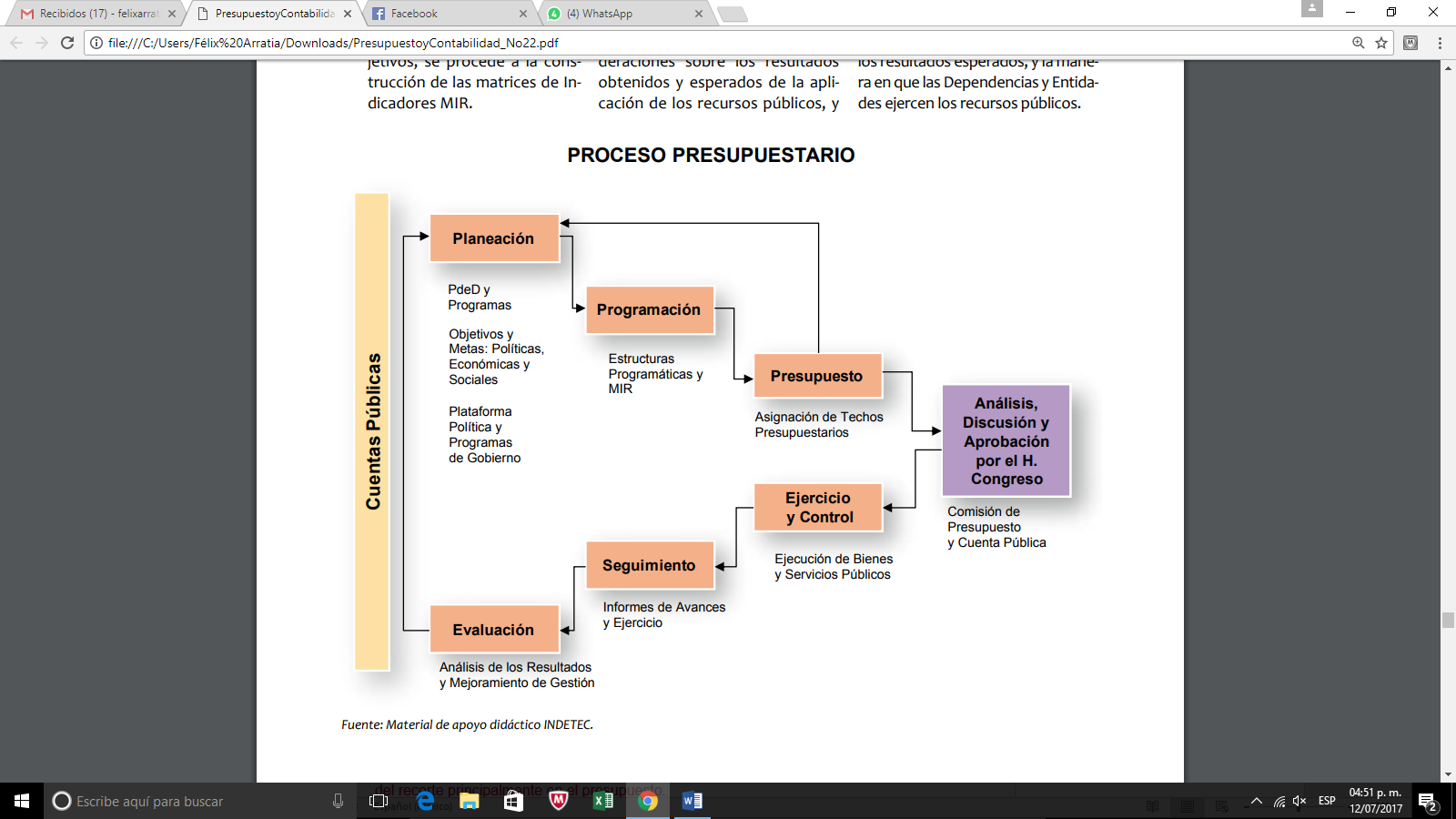 UNA VEZ ESTABLECIDAS LAS FORMAS EN LAS QUE SE PUEDE DISTRIBUIR EL GASTO, Y LO QUE ESTAS SIGNIFICAN, ASÍ COMO EL PROCESO DE PRESUPUESTACIÓN, ES NECESARIO DETERMINAR LA MANERA EN LA QUE EL ESTADO TIENE QUE PRESUPUESTAR, PRECISAMENTE PARA CALCULAR CUÁNTO Y EN QUÉ ES LO QUE SE VA A GASTAR. SIN ESTE DEBIDO PROCESO DE PRESUPUESTACIÓN, EL PAÍS SE ENCUENTRA INMERSO EN UN DERROCHE DE DINERO QUE NO BENEFICIAN AL BIENESTAR SOCIAL REAL, POR EJEMPLO, UNO DE LOS CONCEPTOS QUE CONFORMAN EL GASTO PÚBLICO EN MÉXICO LO ES EL RUBRO DE GASTOS PERSONALES; ÉSTE AGRUPA LAS REMUNERACIONES DEL PERSONAL AL SERVICIO DE LOS ENTES PÚBLICOS, TALES COMO: SUELDOS, SALARIOS, DIETAS, HONORARIOS ASIMILABLES AL SALARIO, PRESTACIONES Y GASTOS DE SEGURIDAD SOCIAL, OBLIGACIONES LABORALES Y OTRAS PRESTACIONES DERIVADAS DE UNA RELACIÓN LABORAL; PUDIENDO SER DE CARÁCTER PERMANENTE O TRANSITORIO. PARA EL 2017, EL PRESUPUESTO PARA LOS SERVICIOS PERSONALES QUE SE REFIEREN A LAS REMUNERACIONES DEL PERSONAL AL SERVICIO DE LOS ENTES PÚBLICOS, TALES COMO SUELDOS, SALARIOS, DIETAS, HONORARIOS, PRESTACIONES, GASTOS DE SEGURIDAD SOCIAL, OBLIGACIONES LABORALES Y OTRAS PRESTACIONES DERIVADAS DE UNA RELACIÓN LABORAL SERÁ DE 1 BILLÓN 164,676 MILLONES DE PESOS -CONSIDERANDO LAS APORTACIONES FEDERALES-, MONTO QUE REPRESENTA 3.57 POR CIENTO MÁS A LO APROBADO EN EL 2016. EN CONTRASTE, AL GASTO EN INVERSIÓN QUE SIRVE PARA GENERAR EMPLEOS, INFRAESTRUCTURA EN OBRA PÚBLICA COMO CARRETERAS, PUENTES, PUERTOS, HOSPITALES Y EL MANTENIMIENTO DE LOS MISMOS SE LE PRESUPUESTARON 558,675 MILLONES DE PESOS, MONTO QUE SIGNIFICA UNA REDUCCIÓN DE 24.39 POR CIENTO, SI SE COMPARA CON EL PRESUPUESTO DE EGRESOS DE LA FEDERACIÓN QUE SE APROBÓ PARA EL 2016, AÑO EN QUE TAMBIÉN SE LE HICIERON RECORTES A ESTE RUBRO. PARA EL 2017, EL GOBIERNO FEDERAL ESPERA INCREMENTAR LA RECAUDACIÓN EN 2 BILLONES 729,300 MILLONES DE PESOS; SI ESTE MONTO SE COMPARA CON EL PRESUPUESTO QUE SE DARÁ A SERVICIOS PERSONALES, SE PODRÍA DECIR QUE ALREDEDOR DE 42 POR CIENTO DE LOS IMPUESTOS QUE SE PAGAN SE VA PARA ESTE RUBRO. EN TANTO, LA INVERSIÓN SOLO ABSORBE 20 POR CIENTO DE LA RECAUDACIÓN TRIBUTARIA. EN 2017, SE DETERMINÓ GASTAR 455,170 MILLONES DE PESOS PARA GASTOS PERSONALES, NO OBSTANTE, EL PLAN DE REDUCCIÓN INSTRUMENTALIZADO DESDE EL GOBIERNO FEDERAL PARA EL 2017. DE TAL FORMA QUE ES NECESARIO PRESENTAR UN PROGRAMA QUE EFECTIVAMENTE REDUZCA LAS EROGACIONES EN SERVICIOS PERSONALES EN TÉRMINOS CONSTANTES, DADO QUE DESDE EL 2008 ESTE RUBRO HA MANTENIDO UN CRECIMIENTO UNIFORME SIN UN PLAN DEFINIDO QUE PERMITA HACER FRENTE A ESTE TIPO DE GASTOS PARA EL EFECTO DE CREAR AHORROS IMPORTANTES EN ESTE RUBRO. POR ELLO, CONSIDERO NECESARIO, COMO EL INICIO PARA OBLIGAR A QUE EL GOBIERNO FEDERAL PUEDA SER MÁS EFICIENTE EN  LA DISTRIBUCIÓN DEL GASTO PÚBLICO OBTENIDO POR LA CAPTACIÓN DE IMPUESTOS, SE REFORME EL ARTÍCULO 31 DE LA CARTA MAGNA EN SU FRACCIÓN IV A FIN DE QUE EN LUGAR DE QUEDAR ABIERTO COMO OBLIGACIÓN DEL CIUDADANO MEXICANO CONTRIBUIR A UN “GASTO” EL CUAL HASTA NUESTROS DÍAS HA ESTADO DESCONTROLADO, SE PUNTUALICE A QUE LA OBLIGACIÓN DEL MEXICANO ES CONTRIBUIR A LA INVERSIÓN PÚBLICA, CON LA FINALIDAD DE DARLE PRIORIDAD A LA INVERSIÓN SOBRE EL GASTO DESMEDIDO EN CUESTIONES QUE NO CORRESPONDEN AL BIEN PÚBLICO, Y OBLIGAR DE CIERTA MANERA, AL GOBIERNO FEDERAL A PRIORIZAR EN SU PROYECTO PRESUPUESTARIO Y ADAPTAR LOS GASTOS PÚBLICOS PERSONALES. ACUERDO ÚNICO.- LA LXXIV LEGISLATURA AL CONGRESO DEL ESTADO DE NUEVO LEÓN, CON FUNDAMENTO EN EL ARTÍCULO 63 FRACCIÓN II DE LA CONSTITUCIÓN POLÍTICA DEL ESTADO LIBRE Y SOBERANO DE NUEVO LEÓN, ASÍ COMO LOS ARTÍCULOS 71 FRACCIÓN III Y 72 DE LA CONSTITUCIÓN POLÍTICA DE LOS ESTADOS UNIDOS MEXICANOS, SOLICITA AL HONORABLE CONGRESO DE LA UNIÓN, LA APROBACIÓN DEL SIGUIENTE PROYECTO DE: DECRETO PRIMERO: SE REFORMA LA FRACCIÓN IV DEL ARTÍCULO 31 DE LA CONSTITUCIÓN POLÍTICA DE LOS ESTADOS UNIDOS MEXICANOS PARA QUEDAR COMO SIGUE:ART. 31.- SON OBLIGACIONES DE LOS MEXICANOS:I A LA III	………………………………………………………………………………………..IV.- 	CONTRIBUIR AL PRESUPUESTO PÚBLICO, ASÍ DE LA FEDERACIÓN, COMO DE LOS ESTADOS, DE LA CIUDAD DE MÉXICO Y DEL MUNICIPIO EN QUE RESIDAN, DE LA MANERA PROPORCIONAL Y EQUITATIVA QUE DISPONGAN LAS LEYES, EL CUAL PRIORIZARÁ MAYORMENTE LA INVERSIÓN PÚBLICA.TRANSITORIOS PRIMERO.- EL PRESENTE DECRETO ENTRARÁ EN VIGOR AL DÍA SIGUIENTE DE SU PUBLICACIÓN EN EL DIARIO OFICIAL DE LA FEDERACIÓN. SEGUNDO: DENTRO DE LOS NOVENTA DÍAS SIGUIENTES A LA ENTRADA EN VIGOR DEL PRESENTE DECRETO, EL CONGRESO DE LA UNIÓN REALIZARÁ LAS ADECUACIONES NECESARIAS LAS LEYES DE LA MATERIA. C. PRESIDENTE: “DE ENTERADO Y DE CONFORMIDAD CON LO ESTABLECIDO EN EL ARTÍCULO 24 FRACCIÓN III DEL REGLAMENTO PARA EL GOBIERNO INTERIOR DEL CONGRESO, ME PERMITO TURNAR ESTE ASUNTO A LA COMISIÓN DE PUNTOS CONSTITUCIONALES PARA LOS EFECTOS DEL ARTÍCULO 39 FRACCIÓN III DEL MISMO ORDENAMIENTO LEGAL PARA SU ESTUDIO Y DICTAMEN”.SE LE CONCEDIÓ EL USO DE LA PALABRA AL C. DIP. JOSÉ LUIS SANTOS MARTÍNEZ, QUIEN EXPRESÓ: “COMPAÑERAS Y COMPAÑEROS DIPUTADOS. MEDIOS DE COMUNICACIÓN, MUY BUENOS DÍAS. EL DÍA DE HOY ACUDO A PRESENTAR INICIATIVA DE REFORMA AL CÓDIGO PENAL DEL ESTADO EN UN TEMA MUY IMPORTANTE PARA TODOS LOS CIUDADANOS DE NUEVO LEÓN Y EN EL CUAL NOS HEMOS VISTO AFECTADOS EN ESTOS DÍAS, EN  ESTAS PASADAS VACACIONES O EN ESTAS SEMANAS DE VACACIONES, Y ES EN CUANTO AL TEMA DE LA EDUCACIÓN. EL SUSCRITO, DIPUTADO JOSÉ LUIS SANTOS MARTÍNEZ, INTEGRANTE DEL GRUPO LEGISLATIVO DEL PARTIDO ACCIÓN NACIONAL DE LA LXXIV LEGISLATURA AL H. CONGRESO DEL ESTADO DE NUEVO LEÓN, CON FUNDAMENTO EN LOS ARTÍCULOS 68 Y 69 DE LA CONSTITUCIÓN POLÍTICA DEL ESTADO DE NUEVO LEÓN, ASÍ COMO EN LOS DIVERSOS 102, 103 Y 104 DEL REGLAMENTO PARA EL GOBIERNO INTERIOR DEL CONGRESO DEL ESTADO DE NUEVO LEÓN, ACUDO A PRESENTAR LA SIGUIENTE INICIATIVA CON PROYECTO DE DECRETO MEDIANTE EL CUAL SE MODIFICA LOS ARTÍCULOS 16 BIS Y 374  DEL CÓDIGO PENAL PARA EL ESTADO DE NUEVO LEÓN, Y SIRVE DE SUSTENTO LA SIGUIENTE: EXPOSICIÓN DE MOTIVOS. LA EDUCACIÓN ES UN DERECHO FUNDAMENTAL QUE TIENE TODA PERSONA QUE RESIDA EN MÉXICO Y EN ESPECIAL LOS NIÑOS NIÑAS Y ADOLESCENTES. EL ESTADO MEXICANO HA REALIZADO GRANDES ESFUERZOS Y LOGROS A TRAVÉS DE SUS POLÍTICAS PÚBLICAS EN MATERIA EDUCATIVA PARA QUE EXISTA UNA COBERTURA EN TODO LO LARGO Y ANCHO DEL TERRITORIO, CASI LLEGANDO A TENER UNA COBERTURA UNIVERSAL. ESTOS LOGROS HAN SIDO POSIBLE GRACIAS A LA IMPLEMENTACIÓN DE DIVERSOS PROGRAMAS EDUCATIVOS, ASÍ COMO A LA GRAN CANTIDAD DE RECURSOS PÚBLICOS QUE SE ASIGNAN PARA CAPACITACIÓN DEL PERSONAL DOCENTE Y EQUIPAMIENTO DE LAS ESCUELAS. TAMBIÉN DEBEMOS DE INCLUIR QUE LOS PADRES DE FAMILIA Y LA SOCIEDAD EN GENERAL SON PIEZAS FUNDAMENTALES PARA LA  INVERSIÓN EN NUESTRAS INSTITUCIONES EDUCATIVAS. SIN EMBARGO, ESTOS LOGROS SE VEN AFECTADOS POR LOS ROBOS QUE SE REALIZAN A LAS INSTITUCIONES EDUCATIVAS, DE ESTOS HECHOS NO ENTERAMOS LA MAYORÍA DE LAS VECES POR LOS MEDIOS DE COMUNICACIÓN, Y OTRAS OCASIONES POR TESTIMONIOS DE LOS DIRECTIVO Y DEL PERSONAL DOCENTE. LOS DELINCUENTES SE INTRODUCEN A LOS PLANTELES EDUCATIVOS SUSTRAYENDO EL EQUIPO DE CÓMPUTO, LOS APARATOS TECNOLÓGICOS, EL MATERIAL DIDÁCTICO, LOS SANITARIOS, LAVAMANOS, BEBEDEROS Y HASTA EL CABLEADO, CON LO QUE ADEMÁS DAÑAN LA INFRAESTRUCTURA DEL INMUEBLE EDUCATIVO. ESTA CONDUCTA ANTISOCIAL DE ROBO A LAS ESCUELAS ES UNA PATOLOGÍA QUE, DESDE LUEGO, TRASTOCA Y AFECTA DE MANERA GRAVE LA CALIDAD EN LA IMPARTICIÓN Y ENSEÑANZA DE LA EDUCACIÓN EN NIÑOS Y JÓVENES DE NUEVO LEÓN, ASÍ TAMBIÉN DAÑANDO EL PATRIMONIO DE LAS INSTITUCIONES EDUCATIVAS QUE PRESTAN UN SERVICIO DE CARÁCTER SOCIAL A LA POBLACIÓN Y EL PATRIMONIO DEL ESTADO. EL CÓDIGO PENAL PARA EL ESTADO DE NUEVO LEÓN, CONTEMPLADO EL DELITO DE ROBO A INSTITUCIONES EDUCATIVA PUBLICA, EN LA FRACCIÓN XI DEL ARTÍCULO 374, COMO A CONTINUACIÓN SE CITA: ARTÍCULO 374.- ADEMÁS DE LA PENA QUE LE CORRESPONDA POR EL ROBO, SE APLICARAN AL DELINCUENTE DE DOS A SEIS AÑOS DE PRISIÓN, EN LOS SIGUIENTES CASOS:XI.- 	CUANDO EL LADRÓN SE APODERE DE UNO O MÁS BIENES EN CUALQUIER INSTITUCIÓN EDUCATIVA PÚBLICA, O PRIVADA QUE CUENTE CON RECONOCIMIENTO OFICIAL, Y CUYO VALOR TOTAL EXCEDA DE CINCUENTA CUOTAS.................................................................................................................................................AHORA BIEN, EN LA FRACCIÓN III DEL ARTÍCULO 16 BIS DEL CÓDIGO PENAL PARA EL ESTADO DE NUEVO LEÓN, ESTABLECE COMO DELITO GRAVE LO ESTABLECIDO EN LA FRACCIÓN XI DEL ARTÍCULO 374 COMO A CONTINUACIÓN SE TRANSCRIBE:ARTÍCULO 16 BIS.- PARA TODOS LOS EFECTOS LEGALES SE CALIFICAN COMO DELITOS GRAVES CONSIGNADOS EN ESTE CÓDIGO:I A II.- 	…………………………………………………………………………………………………..III.- 	EL CASO PREVISTO EN EL ARTÍCULO 374 FRACCIÓN XI;IV A I.- 	…………………………………………………………………………………………………..SI ANALIZAMOS LOS ANTERIORES PRECEPTOS, NOS ENCONTRAMOS CON LA CONDICIONANTE DE QUE, PARA QUE EL DELITO DE ROBO A INSTITUCIÓN EDUCATIVA PUEDA SER CALIFICADO COMO GRAVE, EL VALOR TOTAL DE LO ROBADO DEBE EXCEDER DE CINCUENTA CUOTAS. LO CUAL SIGNIFICA QUE SI ES MENOR A ESTA CUANTIFICACIÓN EL DELITO NO ES CONSIDERADO COMO GRAVE, DEJANDO LA POSIBILIDAD PARA QUE LOS HURTADORES PUEDAN SOLICITAR LA LIBERTAD BAJO CAUCIÓN O ALGÚN OTRO BENEFICIO LEGAL. ES PRECISO SEÑALAR QUE ALGUNOS ROBOS EN LAS INSTITUCIONES EDUCATIVAS NO SON DENUNCIADOS, PORQUE LAS ESCUELAS CUENTAN CON SEGURO, POR LO QUE LAS AUTORIDADES ENCARGADAS DE LA INVESTIGACIÓN Y LA PROCURACIÓN DE JUSTICIA NO CONTEMPLAN EL HECHO DELICTIVO Y POR TANTO NO APARECEN EN SUS ESTADÍSTICAS, SIN EMBARGO LO ANTERIOR NO SIGNIFICA QUE NO ESTÉN SUCEDIENDO LOS HURTOS EN LAS INSTITUCIONES EDUCATIVAS DEL ESTADO. ESTA PROBLEMÁTICA AQUEJA AL PERSONAL DOCENTE, DIRECTIVOS Y PADRES DE FAMILIA QUE HAN SIDO VÍCTIMAS DE ROBO EN LAS ESCUELAS, LOS CUALES HAN MANIFESTADO QUE LA MAYORÍA DE LAS VECES NO DENUNCIAN, POR QUE LOS DELINCUENTES SALEN LIBRES Y NO SE LES SIGUE UNA INVESTIGACIÓN MUCHO MENOS SE LES IMPONE UN CASTIGO. LO ANTERIOR, FOMENTA ESTE TIPO DE ACCIONES DELICTIVAS, QUE INSISTO DEBE CASTIGARSE CON MAYOR RIGOR. MIENTRAS PERSISTA CIERTA IMPUNIDAD Y NO SE LEGISLE PARA ENDURECER LAS PENAS EN ESTE TIPO DE DELITOS, SEGUIREMOS SIENDO TESTIGOS DEL SAQUEO A LOS PLANTELES EDUCATIVOS. POR LO QUE CONSIDERO QUE EL ROBO O SUSTRACCIÓN DE BIENES DE CUALQUIER LUGAR DESTINADO A LA IMPARTICIÓN Y ENSEÑANZA DE CONOCIMIENTO, YA SEA EN SU MODALIDAD PÚBLICA O PRIVADA, CAUSA SERIOS DAÑOS A LA SOCIEDAD. LO QUE SIGNIFICA QUE, SUS EFECTOS VAN MÁS ALLÁ QUE LA SIMPLE CUANTIFICACIÓN DE LOS OBJETOS ROBADOS, PUES, SE TRASTOCA EL INTERÉS SUPERIOR DE LOS NIÑOS Y JÓVENES EN RECIBIR CONOCIMIENTOS DE MANERA SISTEMÁTICA, CONTINUA, ORDENADA Y COMPLETA INCLUIDOS FACTORES O MATERIALES DE APOYO. EN RAZÓN DE LO SEÑALADO CON ANTELACIÓN ES QUE SE PROPONEN INCREMENTAR LA PENALIDAD AL DELITO DE ROBO A ESCUELAS, ASÍ COMO DE ELIMINAR LA CONDICIONANTE DE QUE EL MONTO DE LO SUSTRAÍDO DEBA SER MAYOR DE CINCUENTA CUOTAS. EN DIVERSAS ENTIDADES FEDERATIVAS COMO ES EL CASO DE COLIMA, VERACRUZ, AGUASCALIENTES, SINALOA, SONORA, ESTADO DE MÉXICO, ENTRE OTROS, YA TIENEN CONTEMPLADO EL DELITO DE ROBO A INSTITUCIONES EDUCATIVAS PÚBLICAS O PRIVADAS, QUE CUENTE CON RECONOCIMIENTO DE VALIDEZ OFICIAL, COMO DELITO GRAVE CON UNA PENA DE CINCO AÑOS O MÁS DE PRISIÓN. POR TODO LO ANTERIORMENTE EXPUESTO, ACUDO ANTE ESTA SOBERANÍA A FIN DE PROPONER EL SIGUIENTE PROYECTO DE: DECRETO ARTÍCULO ÚNICO.- SE REFORMAN LA FRACCIÓN I DEL ARTÍCULO 16 BIS Y LA FRACCIÓN XI DEL ARTÍCULO 374, Y DE SE DEROGA LA III DEL ARTÍCULO 16 BIS, TODAS DEL CÓDIGO PENAL PARA EL ESTADO DE NUEVO LEÓN, PARA QUEDAR COMO SIGUE:CAPITULO I BISDELITOS GRAVESARTÍCULO 16 BIS.- PARA TODOS LOS EFECTOS LEGALES SE CALIFICAN COMO DELITOS GRAVES CONSIGNADOS EN ESTE CÓDIGO: I.- 	LOS CASOS PREVISTOS EN LOS ARTÍCULOS 66, PRIMER PÁRRAFO; 150; 151; 152; 153; 154; 158; 159; 160; 163; 164; 165; 165 BIS; 166 FRACCIONES III Y IV; 172 ÚLTIMO PÁRRAFO; 176; 176 BIS; 181 BIS 1; 183; 191; 192; 196; 197; 197 BIS; 201 BIS; 201 BIS 2; 203 SEGUNDO PÁRRAFO; 204; 208 ÚLTIMO PÁRRAFO; 211; 212 FRACCIÓN II; 214 BIS; 216 FRACCIONES II Y III; 216 BIS ÚLTIMO PÁRRAFO; 218 FRACCIÓN III; 222 BIS CUARTO PÁRRAFO; 223 BIS; 225; 226 BIS; 240; 241; 242; 242 BIS; 243; 245; 250 SEGUNDO PÁRRAFO; 265; 266; 267; 268; 271 BIS 3; 298; 299; 303 FRACCIÓN III; 312; 313; 313 BIS 1; 315; 318; 320 PÁRRAFO PRIMERO; 321 BIS; 321 BIS 1; 321 BIS 3; 322; 325; 329 ÚLTIMA PARTE; 331 BIS 2; 355 SEGUNDO PÁRRAFO; 358 BIS 4; 363 BIS 4 FRACCIONES I Y II; 365 FRACCIÓN VI; 365 BIS; 365 BIS I; 367 FRACCIÓN III; 371; 374 FRACCIÓN X Y XI; 377 FRACCIÓN III; 379 SEGUNDO PÁRRAFO; 387; 395; 401; 403; 406 BIS; 431; 432; 434 Y 439 PÁRRAFO PRIMERO. TAMBIÉN LOS GRADOS DE TENTATIVA EN AQUELLOS CASOS, DE LOS ANTES MENCIONADOS, EN QUE LA PENA A APLICAR EXCEDA DE CINCO AÑOS EN SU TÉRMINO MEDIO ARITMÉTICO;II.- 	………………………………………………………………………………………..III.- 	DEROGADAIV A VI.- 	………………………………………………………………………………………..TITULO DECIMO NOVENODELITOS EN RELACIÓN CON EL PATRIMONIOCAPITULO IROBOARTÍCULO 374.- ADEMÁS DE LA PENA QUE LE CORRESPONDA POR EL ROBO, SE APLICARAN AL DELINCUENTE DE DOS A SEIS AÑOS DE PRISIÓN, EN LOS SIGUIENTES CASOS:I A X.- 	………………………………………………………………………………………..XI.- 	CUANDO EL LADRÓN SE APODERE DE UNO O MÁS BIENES DE CUALQUIER INSTITUCIÓN EDUCATIVA PÚBLICA, O PRIVADA QUE CUENTE CON RECONOCIMIENTO DE VALIDEZ OFICIAL. SE SANCIONARÁ CON PENA DE CUATRO A SIETE AÑOS DE PRISIÓN Y MULTA DE CIEN A TRECIENTAS CUOTAS, CON INDEPENDENCIA DE LAS PENAS QUE LE CORRESPONDAN POR LA COMISIÓN DE OTROS DELITOS.TRANSITORIOS PRIMERO.- LA PRESENTE DECRETO ENTRARA EN VIGOR AL DÍA SIGUIENTE DE SU PUBLICACIÓN EN EL PERIÓDICO OFICIAL DEL ESTADO.EN EL MISMO TEMA SE LE CONCEDIÓ EL USO DE LA PALABRA A LA C. DIP. GLORIA CONCEPCIÓN TREVIÑO SALAZAR,  QUIEN EXPRESÓ: “NADA MÁS PARA PEDIRLE A MI COMPAÑERO JOSÉ LUIS SI ME PUEDE INCLUIR EN ESTA INICIATIVA, SUSCRIBIRME EN ELLA. NOSOTROS YA LO VIMOS A MODIFICAR EL CÓDIGO A NIVEL FEDERAL, POR QUE A NIVEL LOCAL LO QUE NOS HABÍAN COMENTADO ERA QUE IBA QUEDAR DESFASADO POR NO ESTAR ARMONIZADO CON LO FEDERAL, SIN EMBARGO ESTAMOS CONSCIENTES DE QUE ES APREMIANTE LA NECESIDAD DE QUE EXISTAN MÁS PENAS EN CUANTO SE COMETAN ROBOS A NUESTRAS INSTITUCIONES EDUCATIVAS, PUESTO QUE AHÍ ESTÁN EDUCANDO A QUIEN MÁS QUEREMOS QUE SON NUESTROS HIJOS. ES INJUSTO QUE SE LES PIDA CUOTAS VOLUNTARIAS A LOS PADRES DE FAMILIA, QUE HAGAN INVERSIONES EN LAS ESCUELAS Y QUE DESAFORTUNADAMENTE REGRESEN CON LA SORPRESA DE QUE LAS ESCUELAS ESTÁN SAQUEADAS, APARTE DE ESTO PUES VAMOS A ESTAR PRESENTANDO IGUALMENTE UN EXHORTO AL GOBERNADOR PARA QUE IMPLEMENTEN LA FIGURA DEL VIGILANTE ESCOLAR, QUE YA QUEDÓ OBLIGATORIO PARA TODAS LAS ESCUELAS, PARA QUE PRECISAMENTE NO PASEMOS PRO SITUACIONES COMO ÉSTAS. MUCHAS GRACIAS. ES CUANTO. Y FELICITO A MI COMPAÑERO POR ESTA INICIATIVA. GRACIAS”.ENSEGUIDA EL C. PRESIDENTE PREGUNTÓ AL C. PROMOVENTE SI ACEPTABA LA PETICIÓN DE LA DIP. GLORIA TREVIÑO.C.  DIP. JOSÉ LUIS SANTOS MARTÍNEZ: “SI, SI PRESIDENTE CLARO. HEMOS ESTADO REVISANDO ESTA SITUACIÓN Y PUES BUENO, YA EXISTE EL CAMBIO EN ALGUNOS ESTADOS, LO QUE ESTAMOS SOLICITANDO ES PUES BUENO, QUE NO TENGA QUE EXISTIR UN MONTO DE ROBO ESPECÍFICO A LA INSTITUCIÓN EDUCATIVA, SIMPLE Y SENCILLAMENTE CON QUE SEA DAÑADA, LA INTENCIÓN ESTÁ, CERO TOLERANCIA AL TEMA Y PUES BUENO, LOS PERJUDICADOS SON  TODOS LOS CIUDADANOS QUE HOY EN DÍA REPRESENTAMOS ¿NO? ES CUANTO”. C. PRESIDENTE: “DE ENTERADO Y DE CONFORMIDAD CON LO ESTABLECIDO EN EL ARTÍCULO 24 FRACCIÓN III DEL REGLAMENTO PARA EL GOBIERNO INTERIOR DEL CONGRESO, ME PERMITO TURNAR ESTE ASUNTO A LA COMISIÓN DE JUSTICIA Y SEGURIDAD PÚBLICA PARA LOS EFECTOS DEL ARTÍCULO 39 DEL MISMO ORDENAMIENTO LEGAL PARA SU ESTUDIO Y DICTAMEN”.AL NO HABER MÁS INICIATIVAS QUE PRESENTAR, EL C. PRESIDENTE PASÓ AL SIGUIENTE PUNTO DEL ORDEN DEL DÍA QUE ES EL RELATIVO A CONCEDER EL USO DE LA PALABRA A LOS CC. DIPUTADOS PARA TRATAR ASUNTOS EN GENERAL, SOLICITANDO A LA C. SECRETARIA ELABORAR LA LISTA DE ORADORES.SE LE CONCEDIÓ EL USO DE LA PALABRA AL C. DIP. HERNÁN SALINAS WOLBERG, QUIEN EXPRESÓ: “SIMPLEMENTE SOLICITAR QUE SE VOTE. ES UNA MESA DE TRABAJO QUE PROPUSO EL DIPUTADO GABRIEL TLÁLOC, TIENE QUE VER CON LA REFORMA, UNA REFORMA AL CÓDIGO PENAL QUE NOSOTROS SOLICITAMOS Y PRESENTAMOS AQUÍ HACE UNAS SEMANAS. Y BUENO SOLICITAR QUE SE VOTE EN ESTOS MOMENTOS PARA PODER PROSEGUIR CON EL TRÁMITE ADMINISTRATIVO DE LA ORGANIZACIÓN DE ESTA MESA EL DÍA 30, TIENE QUE VER CON LO QUE PRESENTAMOS DE LAS REFORMAS PARA LOS DENOMINADOS PRODUCTOS MILAGRO, QUE SON REFORMAS AL CÓDIGO PENAL PARA SANCIONAR SU VENTA Y COMERCIALIZACIÓN AQUÍ EN EL ESTADO Y BUENO, PEDIRLES LA ANUENCIA PARA PODER LLEVAR A CABO Y AGILIZAR EL PROCESO LEGISLATIVO EN ESTA INICIATIVA. ES CUANTO PRESIDENTE. QUE SE VOTE EN ESTOS MOMENTOS”.NO HABIENDO ORADORES A FAVOR O EN CONTRA, EL C. PRESIDENTE SOMETIÓ A CONSIDERACIÓN DE LOS INTEGRANTES DE LA DIPUTACIÓN PERMANENTE QUE EL PUNTO DE ACUERDO SE VOTE EN ESTE MOMENTO, SOLICITANDO A LOS CC. DIPUTADOS MANIFESTAR EL SENTIDO DE SU VOTO DE MANERA ECONÓMICA. HECHA LA VOTACIÓN CORRESPONDIENTE, FUE APROBADO QUE SE VOTE EN ESTE MOMENTO, POR UNANIMIDAD DE 8 VOTOS. ENSEGUIDA EL C. PRESIDENTE EN FUNCIONES SOMETIÓ A CONSIDERACIÓN DE LOS INTEGRANTES DE LA DIPUTACIÓN PERMANENTE EL PUNTO DE ACUERDO PRESENTADO POR EL DIP. HERNÁN SALINAS WOLBERG, SOLICITANDO A LOS CC. DIPUTADOS MANIFESTARAN EL SENTIDO DE SU VOTO DE LA FORMA ACOSTUMBRADA.HECHA LA VOTACIÓN CORRESPONDIENTE, FUE APROBADO EL PUNTO DE ACUERDO, POR UNANIMIDAD DE 8 VOTOS. APROBADO QUE FUE, EL C. PRESIDENTE SOLICITÓ A LA C. SECRETARIA ELABORAR EL ACUERDO CORRESPONDIENTE Y GIRAR LOS AVISOS DE RIGORPARA OTRO TEMA, SE LE CONCEDIÓ EL USO DE LA PALABRA A LA C. DIP. GLORIA CONCEPCIÓN TREVIÑO SALAZAR, QUIEN EXPRESÓ: “GRACIAS. CON SU PERMISO PRESIDENTE. COMPAÑEROS Y COMPAÑERAS. MEDIOS DE COMUNICACIÓN. LE PIDO POR FAVOR PRESIDENTE, SI PUEDE DAR INSTRUCCIONES PARA QUE NOS APOYEN CON MEDIOS AUDIOVISUALES PARA ESCUCHAR UN AUDIO DEL AHORA GOBERNADOR DEL ESTADO DE NUEVO LEÓN, EN SU CAMPAÑA EN EL MUNICIPIO DE ANÁHUAC, NUEVO LEÓN”. ENSEGUIDA EL C. PRESIDENTE INSTRUYÓ A PERSONAL DE OFICIALÍA MAYOR EL PROPORCIONAR EL APOYO REQUERIDO. AL CONCLUIR EL AUDIOVISUAL, LA C. DIP. GLORIA CONCEPCIÓN TREVIÑO SALAZAR,  CONTINUÓ EXPRESANDO: “BUENO EN LO QUE LES LEO TODA ESTA EXPOSICIÓN DE MOTIVOS LES VAMOS ESTAR PASANDO TAMBIÉN IMÁGENES DE ESTA CARRETERA QUE SON VEINTE KILÓMETROS QUE TIENEN AL MUNICIPIO DE ANÁHUAC TODAVÍA OLVIDADO POR EL GOBERNADOR DEL ESTADO. Y ESTO ES POR QUE SABEMOS, UN FACTOR DETERMINANTE PARA EL DESARROLLO ECONÓMICO DE CUALQUIER REGIÓN, ES LA ESTRUCTURA CARRETERA. TODA VEZ QUE RESULTA INDISPENSABLE PARA EL CRECIMIENTO DE LAS ZONAS PRODUCTIVAS DE COMERCIO E INDUSTRIA. LES COMENTAMOS TODO ESTO EN VIRTUD DE QUE  EN DÍAS RECIENTES ESTUVIMOS DIPUTADOS INTEGRANTES DE LA BANCADA DEL PARTIDO REVOLUCIONARIO INSTITUCIONAL EN EL MUNICIPIO DE ANÁHUAC, DONDE ESTUVIMOS ESCUCHANDO LAS SOLICITUDES DE LOS HABITANTES Y SUS NECESIDADES, SIN EMBARGO DESTACÓ UNA SOLICITUD EN PARTICULAR REFRENDADA POR EL PROPIO ALCALDE QUE ES LA URGENCIA DE HACER UN LLAMADO A LAS AUTORIDADES PARA QUE LOS TRABAJOS DE LA CARRETERA A ANÁHUAC-NUEVO LAREDO SE CONCLUYAN LO MÁS PRONTO POSIBLE. LES VOY A COMENTAR COMO DECÍA EL ALCALDE DE ANÁHUAC, NUESTRO AMIGO JUAN MORTON: “TODO MUNDO TE RECIBE, SON MUY AMABLES, TE ATIENDEN, TE PASAN, TE INVITAN UN CAFÉ, PERO NADIE TE RESUELVE” POR CONDUCTO DEL SECRETARIO DE INFRAESTRUCTURA DEL ESTADO, TENEMOS CONOCIMIENTO DE QUE EXISTE UN AVANCE DE UN 20% EN LOS TRABAJOS, PERO SE NOS INFORMÓ TAMBIÉN QUE LA SECRETARÍA DE COMUNICACIONES Y TRANSPORTES SE HA RETRASADO EN ESTOS MISMOS TRABAJOS, DE MANERA ADICIONAL QUIERO RECORDAR QUE DURANTE EL MES DE SEPTIEMBRE DEL 2016, EL GOBERNADOR ANUNCIÓ UNA INVERSIÓN DE $360 MILLONES DE PESOS PARA LA ZONA NORTE DEL ESTADO, DE LOS CUALES UNA PARTE SE DESTINARÍA A LA CONEXIÓN ANÁHUAC-NUEVO LAREDO TODA VEZ QUE RECONOCIÓ PÚBLICAMENTE COMO YA LO ACABAMOS DE ESCUCHAR, QUE LA CARRETERA TENÍA GRAVES DAÑOS EN  SU INFRAESTRUCTURA, CON OTRAS PALABRAS VERDAD, POR SUPUESTO. COMO REPRESENTANTES DE LA CIUDADANÍA TENEMOS QUE SER SENSIBLES A LA REALIDAD CON LA QUE SE VIVE Y GESTIONAR MÁS VÍAS DE COMUNICACIÓN QUE CUENTEN CON INFRAESTRUCTURA MODERNA, RAZÓN POR LA QUE CREEMOS OPORTUNO QUE SE CONCLUYAN LOS TRABAJOS PUES ESTA NUEVA CARRETERA CONTRIBUIRÁ SIN DUDA ALGUNA A DISMINUIR LOS TIEMPOS DE TRASLADO, ADEMÁS DE IMPULSAR AÚN MÁS LA ACTIVIDAD ECONÓMICA DE LA REGIÓN. POR ESO PRESENTAMOS EL SIGUIENTE PUNTO DE ACUERDO PRIMERO: LA LXXIV LEGISLATURA AL CONGRESO DEL ESTADO DE NUEVO LEÓN EXHORTA DE MANERA ATENTA Y RESPETUOSA AL GOBERNADOR DEL ESTADO, JAIME HELIODORO RODRÍGUEZ CALDERÓN, PARA QUE INSTRUYA AL SECRETARIO DE INFRAESTRUCTURA DEL ESTADO PARA QUE EN EL ÁMBITO DE SUS ATRIBUCIONES REALICE LAS ACCIONES CONDUCENTES PARA LA TERMINACIÓN DE LA CARRETERA ANÁHUAC-NUEVO LAREDO. ASIMISMO PARA QUE REMITA A ESTA SOBERANÍA UN INFORME PORMENORIZADO SOBRE LOS AVANCES EN LA APLICACIÓN DE LOS $360 MILLONES DE PESOS DESTINADOS A LA ZONA NORTE DEL ESTADO, RECURSOS QUE FUERON ANUNCIADOS DURANTE SEPTIEMBRE DEL 2016. SEGUNDO: LA LXXIV LEGISLATURA AL CONGRESO DEL ESTADO DE NUEVO LEÓN EXHORTA DE MANERA RESPETUOSA AL DELEGADO DE LA SECRETARÍA DE COMUNICACIONES Y TRANSPORTES EN EL ESTADO DE NUEVO LEÓN PARA QUE EN EL ÁMBITO DE SUS ATRIBUCIONES REALICE LAS ACCIONES CONDUCENTES PARA LA TERMINACIÓN DE LA CARRETERA ANÁHUAC-NUEVO LAREDO, LO ANTERIOR PERMITIRÁ IMPULSAR LA ACTIVIDAD ECONÓMICA DE LA REGIÓN NORTE EN NUESTRO ESTADO CON EL PROPÓSITO DE INCREMENTAR LA CALIDAD DE VIDA DE LOS HABITANTES DE DICHA REGIÓN.  QUEREMOS AHORA SI, QUE EL SEÑOR GOBERNADOR NOS RESUELVA. ANÁHUAC TAMBIÉN ES NUEVO LEÓN, AL IGUAL QUE LO QUE ES APODACA, GUADALUPE, MONTERREY; TODOS SOMOS NUEVO LEÓN, POR LO QUE NECESITAMOS QUE SE IMPLEMENTEN YA LAS ACCIONES PARA TERMINAR CON ESTA CARRETERA. MIENTRAS NO HAYA SUFICIENTE EMPLEO, SUFICIENTES SERVICIOS DE SALUD; LOS HABITANTES DE ANÁHUAC TIENEN QUE SEGUIR YENDO A NUEVO LAREDO A CUMPLIR PRECISAMENTE CON ESTOS SATISFACTORES. ES UNA SITUACIÓN QUE VA MÁS ALLÁ DEL ALCANCE DE CUALQUIER ALCALDE COMO NOS CONSTA QUE JUAN MORTON ESTÁ LLEVANDO A CABO PREOCUPADO Y OCUPADO DE QUE YA SE FINALICE CON ESTA SITUACIÓN, YA NO QUEREMOS SEÑOR GOBERNADOR DISCURSOS CAMPAÑEROS PARA LA PRESIDENCIA DE LA REPÚBLICA, QUEREMOS UNA SOLUCIÓN. A LO MEJOR YA EL UTILIZAR TANTO EL HELICÓPTERO O COMO LE PREGUNTABAN AHORITA EN LO QUE ESCUCHÁBAMOS, QUE SI HABÍA LLEGADO POR CARRETERA, A LO MEJOR YA SE LE QUITÓ ESA SENSIBILIDAD DE AL MOMENTO EN QUE ESTABA EN CAMPAÑA. MUCHAS GRACIAS. ES CUANTO. DIPUTADO PRESIDENTE, LE PIDO POR FAVOR QUE SEA VOTADO EN ESTE MOMENTO. GRACIAS”.SOBRE EL MISMO TEMA, SE LE CONCEDIÓ EL USO DE LA PALABRA AL C. DIP. JOSÉ LUIS SANTOS MARTÍNEZ, QUIEN EXPRESÓ: “BIEN PRESIDENTE. PUES BUENO FELICITAR A MI COMPAÑERA GLORIA POR LA PRESENTACIÓN DE ESTE PUNTO DE ACUERDO, EL CUAL TAMBIÉN HE SIDO MUY INSISTENTE EN EL TEMA, YO CREO QUE HEMOS PRESENTADO DE 4 A 6 EXHORTOS EN CUANTO A ESTE TEMA CON ANTERIORIDAD. PERO BUENO, YO QUISIERA QUE LA COMPAÑERA DIPUTADA SI TIENE A BIEN PERMITIRME Y AGREGAR EN ESE EXHORTO UN NÚMERO MÁS, SOLICITARLE A LA SECRETARÍA DE COMUNICACIONES Y TRANSPORTES LOS KILÓMETROS Y DE QUÉ KILOMETRO A QUÉ KILOMETRO SE HA REPARADO EN EL 2014, EN EL 2015, 2016 Y 2017; SOBRE TODO EL 2016 Y 2017 TENEMOS UN PROBLEMA MUY GRAVE, 2015 Y 2016 Y 2017 YA QUE RESULTA, USTEDES SE PUDIERON HABER DADO CUENTA COMPAÑERA GLORIA, DIPUTADOS QUE FUERON A ANÁHUAC QUE HAY VARIOS TRAMOS QUE HOY DÍA ESTÁN SIENDO REPARADOS, Y QUE HACE UN AÑO TAMBIÉN FUERON REPARADOS, Y QUE HACE DOS AÑOS DE IGUAL MANERA FUERON REPARADOS, NO PUEDE SER POSIBLE QUE SE ESTÉ EL GOBIERNO FEDERAL Y EL GOBIERNO ESTATAL GASTANDO O ROBÁNDOSE LOS RECURSOS DE LOS CIUDADANOS DE NUEVO LEÓN Y DESDE LUEGO DE MÉXICO. ENTONCES ES IMPORTANTE QUE SOLICITEMOS LAS REPARACIONES QUE HAN HECHO EN LOS AÑOS ANTERIORES TANTO EL GOBIERNO DEL ESTADO COMO LA SECRETARÍA DE COMUNICACIONES Y TRANSPORTES. Y QUE NOS VAMOS A DAR CUENTA Y VAMOS A DECIR QUE NO PUEDE SER ESTO POSIBLE QUE ALGUNOS KILÓMETROS QUE SE ARREGLARON EN EL 2016 ¡HOY SE ESTÁN ARREGLANDO OTRA VEZ PORQUE NO SIRVIÓ!, Y OTROS KILÓMETROS QUE SE ARREGLARON EN EL 2015 HOY NUEVAMENTE SE ESTÁN ARREGLANDO. ENTONCES YO QUISIERA QUE INCLUYÉRAMOS ESTO EN ESTE EXHORTO COMPAÑERA DIPUTADA. OJALÁ Y ME PERMITA, Y SI ASÍ ES Y SE DEMUESTRA LO QUE HOY ESTOY COMENTANDO Y QUE ME LO HAN HECHO SABER LOS CIUDADANOS DE ESTA ZONA: “OYE ES QUE EL AÑO PASADO ARREGLARON ESTE TRAMO Y SON CUATRO KILÓMETROS, Y HOY OTRA VEZ”. PUES BUENO PRESENTAREMOS, BUENO LOS VOY A INVITAR A PRESENTAR LAS DENUNCIAS CORRESPONDIENTES, Y PUES BUENO OJALÁ Y QUE EN LUGAR DE QUE SE ESTÉN REHACIENDO NUEVAMENTE SE PUDIERAN APLICAR LAS FIANZAS CORRESPONDIENTES QUE TAMBIÉN LO HEMOS SOLICITADO EN REITERADAS OCASIONES Y SE CORRIJA ESTE TEMA. ES CUANTO DIPUTADO PRESIDENTE”.ACTO SEGUIDO EL C. PRESIDENTE PREGUNTÓ A LA DIPUTADA PROMOVENTE SI ACEPTABA LA ADICIÓN REFERIDA.C. DIP. GLORIA CONCEPCIÓN TREVIÑO SALAZAR: “SI CLARO QUE SI, ACEPTO LA PETICIÓN DEL COMPAÑERO JOSÉ LUIS; TIENES TODA LA RAZÓN LO HA COMENTADO TAMBIÉN EL ALCALDE QUE SE HAN ESTADO DANDO AHORA SI QUE MEJORALITOS PARA ESTA CARRETERA, LO CUAL ES SOLAMENTE PUES UNA JUSTIFICACIÓN DEL EGRESO COMO TÚ LO ESTÁS MANIFESTANDO Y TODOS LOS QUE SE QUIERAN SUMAR POR SUPUESTO QUE SON BIENVENIDOS. OJALÁ QUE TODOS LO HICIÉRAMOS ESTO POSIBLE Y TAMBIÉN CUENTA CONMIGO PARA IR Y PRESENTAR ESTAS DENUNCIAS DE LAS QUE ESTÁS HABLANDO PORQUE LA VERDAD ES QUE YA FUE SUFICIENTE, TENEMOS QUE SEGUIR TOMANDO ACCIONES PARA QUE SIGAN CUMPLIENDO CON LO QUE LE PROMETIERON A LA CIUDADANÍA. ES CUANTO. GRACIAS”.SOBRE EL MISMO TEMA, SE LE CONCEDIÓ EL USO DE LA PALABRA AL C. DIP. FELIPE DE JESÚS HERNÁNDEZ MARROQUÍN, QUIEN EXPRESÓ: “GRACIAS PRESIDENTE.  SOLO PARA APOYAR EL EXHORTO QUE PRESENTA LA COMPAÑERA GLORIA. Y SI ES ALGO MUY INTERESANTE, MUY IMPORTANTE YO NO SÉ QUÉ ESTÉ HACIENDO LA SCT, PERO DE HACE UN PAR DE AÑOS INVERTIR EN SOBRE TODO EN INFRAESTRUCTURA EN CARRETERA EN EL ESTADO DE NUEVO LEÓN; CARRETERAS COMO LA DE MONTERREY – REYNOSA HACE DOS AÑOS QUE NO SE LE AGREGA METRO MÁS A LA CARRETERA LIBRE, LA CARRETERA CHINA – MÉNDEZ, ENTRE MUCHAS OTRAS, TODAS LAS DEL ESTADO YO NO HE VISTO QUE HAYA ACTIVIDAD POR PARTE DE LA SECRETARÍA DE COMUNICACIONES Y TRANSPORTES, ALGO ESTÁ SUCEDIENDO AHÍ, O AL DELEGADO NO LE INTERESA NUEVO LEÓN, O EL PUENTE QUE EXISTE ENTRE EL EJECUTIVO  Y LA SECRETARÍA NO ESTÁ FUNCIONANDO PORQUE NO VEMOS OBRA DE INVERSIÓN EN EL ESTADO EN ESTE RUBRO. NADA MAS PARA FELICITAR A LA COMPAÑERA Y ESTAR TOTALMENTE DE ACUERDO. ES CUANTO PRESIDENTE”.NO HABIENDO MÁS ORADORES A FAVOR O EN CONTRA, EL C. PRESIDENTE SOMETIÓ A CONSIDERACIÓN DE LOS INTEGRANTES DE LA DIPUTACIÓN PERMANENTE QUE EL PUNTO DE ACUERDO SE VOTE EN ESTE MOMENTO, SOLICITANDO A LOS CC. DIPUTADOS MANIFESTAR EL SENTIDO DE SU VOTO. HECHA LA VOTACIÓN CORRESPONDIENTE, FUE APROBADO QUE SE VOTE EN ESTE MOMENTO, POR UNANIMIDAD DE LOS PRESENTES. ENSEGUIDA EL C. PRESIDENTE SOMETIÓ A CONSIDERACIÓN DE LOS INTEGRANTES DE LA DIPUTACIÓN PERMANENTE EL PUNTO DE ACUERDO PRESENTADO POR LA DIP. GLORIA CONCEPCIÓN TREVIÑO SALAZAR, SOLICITANDO A LOS CC. DIPUTADOS MANIFESTARAN EL SENTIDO DE SU VOTO DE LA FORMA ACOSTUMBRADA.HECHA LA VOTACIÓN CORRESPONDIENTE, FUE APROBADO EL PUNTO DE ACUERDO, POR UNANIMIDAD CON 6 VOTOS. APROBADO QUE FUE, EL C. PRESIDENTE SOLICITÓ A LA C. SECRETARIA ELABORAR EL ACUERDO CORRESPONDIENTE Y GIRAR LOS AVISOS DE RIGOR.PARA OTRO TEMA SE LE CONCEDIÓ EL USO DE LA PALABRA A LA C. DIP. LAURA PAULA LÓPEZ SÁNCHEZ, QUIEN EXPRESÓ: “GRACIAS PRESIDENTE. CON SU VENIA. DIPUTADO ANDRÉS MAURICIO CANTÚ RAMÍREZ PRESIDENTE DE LA DIPUTACIÓN PERMANENTE DEL HONORABLE CONGRESO DEL ESTADO DE NUEVO LEÓN PRESENTE.- LOS SUSCRITOS DIPUTADOS INTEGRANTES DEL GRUPO LEGISLATIVO DEL PARTIDO ACCIÓN NACIONAL A LA SEPTUAGÉSIMA CUARTA LEGISLATURA DEL CONGRESO DEL ESTADO DE NUEVO LEÓN, CON FUNDAMENTO EN LO PREVISTO EN LOS ARTÍCULOS 122 BIS, Y 122 BIS 1DEL REGLAMENTO PARA EL GOBIERNO INTERIOR DEL CONGRESO DEL ESTADO DE NUEVO LEÓN, CON EL DEBIDO RESPETO A PROPONER LA APROBACIÓN DE UN PUNTO DE ACUERDO, AL TENOR DE LA SIGUIENTE: EXPOSICIÓN DE MOTIVOS. LA ORGANIZACIÓN DE LAS NACIONES UNIDAS LA ONU DECLARÓ LA VIOLENCIA DE GÉNERO EN MÉXICO COMO UNA PANDEMIA, E INFORMÓ QUE EL 40% DE LA POBLACIÓN TOTAL DE LAS MUJERES HA SUFRIDO ALGÚN TIPO DE ABUSO, EL 70% DE LAS VIOLACIONES OCURRE EN EL CONTEXTO FAMILIAR O SOCIAL, Y DE ACUERDO A SU ENCUESTA, EL 38% DE LAS MUJERES QUE HAN SIDO MALTRATADAS NO DENUNCIAN PORQUE SE LES HACE ALGO “NORMAL” O SIN IMPORTANCIA. POR SU PARTE EN EL ESTADO DE NUEVO LEÓN LA VIOLENCIA CONTRA LAS MUJERES NO TIENE FIN, HASTA EL DÍA DE AYER TAN SOLO EN LA ENTIDAD SE HAN COMETIDO 45 FEMINICIDIOS QUE REFLEJANDO LA CONDUCTA HOSTIL HACIA LAS MUJERES, NO IMPORTANDO SU CONDICIÓN DE GRUPO VULNERABLE Y SENSIBLE, LE ES ARREBATADA LA VIDA POR PARTE DE SUS AGRESORES CASI SIEMPRE VARONES, PUES LA MAYORÍA SON HIJAS, MAMÁS, HERMANAS, ESPOSAS QUE DEJAN UN ESPACIO IRREMPLAZABLE EN EL SENO DE UNA FAMILIA. CON UN PROFUNDO SENTIMIENTO DE IMPOTENCIA Y ASOMBRO SOMOS TESTIGOS A TRAVÉS DE LOS MEDIOS DE COMUNICACIÓN DAN CUENTA DE LAS CONSTANTES AGRESIONES QUE SUFREN LAS MUJERES EN SUS HOGARES, EN SU TRABAJO O EN LA CALLE EN LAS CUALES DE ESTAR DEBIDAMENTE INFORMADAS DE LOS MEDIOS DE AUXILIO PARA SU ORIENTACIÓN Y ATENCIÓN INMEDIATA, ANTES, DURANTE Y POSTERIOR A LA AGRESIÓN, SE PUEDEN PREVENIR MUCHOS CASOS DE VIOLENCIA QUE EN OCASIONES LA VÍCTIMA PIERDEN LA VIDA. SIN DUDA LAS CIFRAS SON ALARMANTES REFLEJA POR UNA PARTE LA FALTA DE RESPUESTA OPORTUNA POR PARTES DE LAS AUTORIDADES DEL ESTADO PARA PREVENIR Y ATENDER LAS AGRESIONES, Y POR LA OTRA PARTE LA FALTA DE INFORMACIÓN, ORIENTACIÓN Y CULTURA A LA NO VIOLENCIA EN CONTRA DE LAS MUJERES, UNA MUJER VÍCTIMA DE VIOLENCIA DEBIDAMENTE INFORMADA DE SUS DERECHOS, Y DE ACCESO A LOS SITIOS DE AUXILIO TELEFÓNICO, REFUGIOS O DE AUXILIO MÉDICO - ASISTENCIAL, PUEDEN SER PREVENIDAS Y DENUNCIAR OPORTUNAMENTE A SU AGRESOR Y ASÍ ESPERAR RESPUESTA INMEDIATA. INSISTIMOS EN QUE LA PREVENCIÓN ES LA MEJOR HERRAMIENTA PARA CONTRARRESTAR LA VIOLENCIA EN CONTRA DE LAS MUJERES, PARA ELLO PROPONEMOS QUE SE INCLUYA UN ESPACIO INFORMATIVO EN LOS RECIBOS DE PAGO DE SERVICIOS DE AGUA Y DRENAJE EN LA ÁREA DE PUBLICIDAD QUE CONTENGA TELÉFONOS DE ATENCIÓN Y ORIENTACIÓN E INFORMACIÓN SOBRE LAS ACCIONES QUE TIENEN DERECHOS LAS MUJERES SI LLEGAN A SUFRIR CUALQUIER TIPO DE VIOLENCIA. COMPAÑEROS DIPUTADOS, RECORDEMOS QUE LOS RECIBOS DE PAGO DEL SERVICIO DE AGUA Y DRENAJE LLEGAN CADA MES A MILES Y MILES DE HOGARES Y COLONIAS EN TODO NUEVO LEÓN EN EL QUE LA MAYORÍA DE QUIENES ESTÁN AL PENDIENTE DEL PAGO DE DICHO SERVICIO SON LAS MUJERES, Y AHÍ ENCONTRARAN UNA OPCIÓN OPORTUNA DE MANTENERSE INFORMADA, Y ASÍ PREVENIR MÚLTIPLES CASOS DE VIOLENCIA. POR LO ANTERIORMENTE EXPUESTO PROPONEMOS EL PROYECTO DEL SIGUIENTE: ACUERDO. ÚNICO.- LA DIPUTACIÓN PERMANENTE A LA SEPTUAGÉSIMA CUARTA LEGISLATURA DEL HONORABLE CONGRESO DEL ESTADO DE NUEVO LEÓN, ACUERDA ENVIAR UN ATENTO EXHORTO AL CIUDADANO GOBERNADOR DEL ESTADO JAIME H. RODRÍGUEZ CALDERÓN, A FIN DE QUE GIRE INSTRUCCIONES AL DIRECTOR DE SERVICIOS DE AGUA Y DRENAJE I.P.D PARA QUE EN LOS RECIBOS DE PAGO DE DICHO SERVICIOS SE INCLUYA UN ESPACIO INFORMATIVO QUE CONTENGA TELÉFONOS DE ATENCIÓN Y ORIENTACIÓN E INFORMACIÓN PARA LAS MUJERES SI LLEGAN A SUFRIR CUALQUIER TIPO DE VIOLENCIA”.LA C. DIP. LAURA PAULA LÓPEZ SÁNCHEZ CONTINUÓ: “HACE ALGUNOS MESES SOLICITÉ TAMBIÉN QUE SE IMPLEMENTARÁ UN NÚMERO DE EMERGENCIA DE TRES DÍGITOS A LA PROCURADURÍA DE JUSTICIA, EL PROCURADOR DIJO QUE LO VEÍA MUY BIEN QUE LO IBAN A IMPLEMENTAR, QUE ERA CUESTIÓN DE TIEMPO MIENTRAS ENTRABA EN FUNCIÓN LA FISCALÍA ESPECIALIZADA PARA LA MUJER, BUENO ESTAMOS EN ESPERA DE ESO, PERO TODAS LAS HERRAMIENTAS DE LAS QUE PODAMOS ECHAR MANO PARA COMBATIR ESTE MAL SOCIAL QUE ESTAMOS PADECIENDO EN NUEVO LEÓN DE MANERA CONCRETA PORQUE ESTÁ DICTADA UNA ALERTA DE GÉNERO EN CINCO MUNICIPIOS, PERO LAS CIFRAS, LOS DATOS, LAS ESTADÍSTICAS NOS DICEN QUE VA MÁS ALLÁ LA VIOLENCIA FUERA DE ESTOS CINCO MUNICIPIOS DONDE FUE DECLARADA LA ALERTA DE GÉNERO. POR CITAR UN CASO CONCRETO EL CASO DE CIÉNEGA DE FLORES DONDE YA HAN HABIDO CASOS, CIÉNEGA DE FLORES ES UN MUNICIPIO CHICO DONDE LA VIOLENCIA NO DEBERÍA ESTAR EN LOS RANGOS EN LOS QUE SE ENCUENTRA CON MUERTES Y CON VIOLENCIA DIARIA, ASÍ COMO EN TODO NUESTRO ESTADO. DE MANERA QUE ÉSTE ES EL RECIBO DE AGUA, TIENE BASTANTE ESPACIO DONDE SE PUBLICITA EL BAJAR DE PESO, EL CUIDAR EL AGUA, ALGUNOS ESPACIOS ME IMAGINO QUE DE PATROCINIOS, PORQUE SON ANUNCIOS COMERCIALES, VERDAD, DEL DENGUE, EN ESTE ESPACIO QUE LLEGA A TODAS LAS CASAS, A TODAS LAS COLONIAS DEL ESTADO Y QUE ES UNA HERRAMIENTA MUY ÚTIL PARA TODAS LAS MUJERES DEL ESTADO PARA QUE TENGAN INFORMACIÓN EN CONTRA DE LA VIOLENCIA CONTRA LA MUJER Y QUE TENGAN UN NÚMERO DONDE ELLAS TENGAN A LA MANO DONDE ACUDIR, DONDE SOLICITAR AUXILIO. ÉSTA ES LA SOLICITUD PRESIDENTE Y LE PIDO QUE SEA VOTADO EN ESTE MOMENTO”.SOBRE EL MISMO TEMA, SE LE CONCEDIÓ EL USO DE LA PALABRA A LA C. DIP. ROSALVA LLANES RIVERA, QUIEN EXPRESÓ: “PREGUNTARLE A LA PROMOVENTE SI PERMITE SUSCRIBIR SU EXHORTO Y AL MISMO TIEMPO FELICITARLA, ES UNA GRAN IDEA, EFECTIVAMENTE LA MADRES DE FAMILIA SE ENCARGAN DE TODOS ESTOS TRAMITES DEL HOGAR, DE PAGAR TODOS ESTOS SERVICIOS DÍA CON DÍA, SON LAS QUE ESTÁN AL PENDIENTE DE TODO LO QUE ACONTECE EN SUS HOGARES, CON SU HIJOS Y REALMENTE EL RECIBO DEL AGUA EFECTIVAMENTE SON ELLAS LAS QUIENES LOS TRAEN EN LA MANO, QUIENES LOS VEN, QUIENES POR DÍAS ENTEROS, A LO MEJOR HAN BUSCANDO CÓMO PAGARLO PERO LO TRAEN AHÍ, Y ESTÁ MUY CONVENIENTE LA FORMA DE HACER LLEGAR UN TELÉFONO DE PODER QUE ELLAS TENGAN A LA MANO UNA ÁREA EN LA QUE PUEDAN ACUDIR SOLICITAR INFORMACIÓN, SOLICITAR ASESORÍA. LA FELICITO A LA DIPUTADA LAURA PAULA ES UNA GRAN IDEA Y SI ME PERMITE PODER SUSCRIBIRLA CON USTED”.SOBRE EL MISMO TEMA, SE LE CONCEDIÓ EL USO DE LA PALABRA AL C. DIP. JOSÉ LUIS SANTOS MARTÍNEZ, QUIEN EXPRESÓ: “GRACIAS DIPUTADO PRESIDENTE. PARA FELICITAR A MI COMPAÑERA LAURA PAULA, ES UNA EXCELENTE IDEA Y ESTOY SEGURO QUE VIENE A FACILITAR CUALQUIER TIPO DE PROBLEMÁTICA QUE PUDIERAN PRESENTAR LAS CIUDADANAS EN ESTE ESTADO. SIEMPRE, COMO BIEN ELLA LO DIJO, TRAES POR AHÍ LOS RECIBOS, LOS TIENES PEGADOS EN EL REFRI, LOS TIENES EN LA ALACENA, POR AHÍ DEBEN DE ESTAR SIEMPRE Y PUES BUENO CUALQUIER SITUACIÓN DE EMERGENCIA PUDIERAN RESOLVERLA DE INMEDIATO. ES UNA GRAN IDEA, MUCHÍSIMAS FELICIDADES Y OJALÁ Y ME PERMITIERA FIRMAR JUNTO CON USTED ESTE PUNTO”.SOBRE EL MISMO TEMA, SE LE CONCEDIÓ EL USO DE LA PALABRA A LA C. DIP. GLORIA CONCEPCIÓN TREVIÑO SALAZAR, QUIEN EXPRESÓ: “GRACIAS PRESIDENTE. IGUALMENTE SOLICITARLE A NUESTRA COMPAÑERA AMIGA LAURA PAULA SI NOS PERMITE SUSCRIBIRNOS A ESTA PETICIÓN. TE FELICITO PORQUE SIEMPRE HAS ESTADO TRABAJANDO TAMBIÉN EN CONTRA DE LO QUE ES LA VIOLENCIA HACÍA LAS MUJERES Y POR SUPUESTO RESPALDARTE PORQUE LO QUE LE PASA A UNA LE PASA A TODAS, ENTONCES TENEMOS QUE ACTUAR EN CONJUNTO Y LAS MUJERES COMO PILAR DE LAS FAMILIAS PUES ESTA ES UNA GRAN IDEA LO QUE ESTÁS MANIFESTANDO Y POR SUPUESTO QUE CUENTAS CON TODO NUESTRO APOYO. GRACIAS, ES CUANTO”.ACTO SEGUIDO EL C. PRESIDENTE PREGUNTÓ A LA DIPUTADA PROMOVENTE SI ACEPTABA LAS SUSCRIPCIONES REFERIDAS.C. DIP. LAURA PAULA LÓPEZ SÁNCHEZ, QUIEN EXPRESÓ: “SI POR SUPUESTO Y TAMBIÉN QUISIERA COMENTAR QUE COMO EL GOBIERNO DEL ESTADO NO RECURRE A LOS MEDIOS DE COMUNICACIÓN PARA PROMOVER ALGUNAS ACCIONES PUES BUENO ÉSTE ES UN MEDIO DE COMUNICACIÓN TOTALMENTE GRATIS Y ACCESIBLE PARA TODA LA POBLACIÓN DE NUEVO LEÓN EN EL QUE DEBEMOS APROVECHARLO AL MÁXIMO, VERDAD, Y ESTE ES UN GRAN MOMENTO EN EL ESTADO DONDE NECESITAMOS ACTUAR CONTRA LA VIOLENCIA, EN CONTRA DE LA VIOLENCIA CONTRA LA MUJER”.NO HABIENDO ORADORES A FAVOR O EN CONTRA, EL C. PRESIDENTE SOMETIÓ A CONSIDERACIÓN DE LOS INTEGRANTES DE LA DIPUTACIÓN PERMANENTE QUE EL PUNTO DE ACUERDO SE VOTE EN ESTE MOMENTO, SOLICITANDO A LOS CC. DIPUTADOS MANIFESTAR EL SENTIDO DE SU VOTO. HECHA LA VOTACIÓN CORRESPONDIENTE, FUE APROBADO QUE SE VOTE EN ESTE MOMENTO, POR UNANIMIDAD DE LOS PRESENTES. ENSEGUIDA EL C. PRESIDENTE SOMETIÓ A CONSIDERACIÓN DE LOS INTEGRANTES DE LA DIPUTACIÓN PERMANENTE EL ACUERDO PRESENTADO POR LA DIP.  LAURA PAULA LÓPEZ SÁNCHEZ, SOLICITANDO A LOS CC. DIPUTADOS MANIFESTARAN EL SENTIDO DE SU VOTO DE LA FORMA ACOSTUMBRADA.HECHA LA VOTACIÓN CORRESPONDIENTE, FUE APROBADO EL PUNTO DE ACUERDO, POR UNANIMIDAD DE 7 VOTOS. APROBADO QUE FUE, EL C. PRESIDENTE SOLICITÓ A LA C. SECRETARIA ELABORAR EL ACUERDO CORRESPONDIENTE Y GIRAR LOS AVISOS DE RIGOR.PARA OTRO TEMA, SE LE CONCEDIÓ EL USO DE LA PALABRA AL C. DIP. FELIPE DE JESÚS HERNÁNDEZ MARROQUÍN QUIEN EXPRESÓ: “GRACIAS PRESIDENTE, MESA DIRECTIVA. EL PRESENTE ES UN PUNTO DE ACUERDO. DIPUTADO ANDRÉS CANTÚ RAMÍREZ PRESIDENTE DE LA MESA DIRECTIVA HONORABLE CONGRESO DEL ESTADO DE NUEVO LEÓN PRESENTE.- EL SUSCRITO CIUDADANO DIPUTADO INTEGRANTE DEL GRUPO LEGISLATIVO DEL PARTIDO VERDE ECOLOGISTA DE MÉXICO Y DE LA SEPTUAGÉSIMA CUARTA LEGISLATURA AL CONGRESO DEL ESTADO, EN EJERCICIO DE LAS ATRIBUCIONES ESTABLECIDAS EN LOS ARTÍCULOS 102, 103, 104 Y 123 DEL REGLAMENTO PARA EL GOBIERNO INTERIOR DEL CONGRESO, ACUDO ANTE ESTA SOBERANÍA PARA PROMOVER PUNTO DE ACUERDO, LO ANTERIOR BAJO LA SIGUIENTE: EXPOSICIÓN DE MOTIVOS. DE ACUERDO A LA DEFINICIÓN DE LA ORGANIZACIÓN MUNDIAL DE LA SALUD, EL DENGUE ES UNA INFECCIÓN VÍRICA TRANSMITIDA POR MOSQUITOS. ESTA INFECCIÓN CAUSAS SÍNTOMAS MUY VARIADOS Y EN OCASIONES EVOLUCIONA HASTA CONVERTIRSE EN UN CUADRO POTENCIALMENTE MORTAL LLAMADO DENGUE GRAVE. ALREDEDOR DE LA MITAD DE LA POBLACIÓN DEL MUNDO CORRE EL RIESGO DE CONTRAER ESTA ENFERMEDAD. NO HAY TRATAMIENTO ESPECÍFICO DEL DENGUE NI DEL DENGUE GRAVE, PERO LA DETECCIÓN OPORTUNA Y EL ACCESO A LA ASISTENCIA MÉDICA ADECUADA DISMINUYEN LAS TASAS DE MORTALIDAD POR DEBAJO DEL 1%. EN EL TERCER TRIMESTRE DE 2016, SE HABÍAN REGISTRADO EN NUEVO LEÓN 122 CASOS DE ZIKA, ADEMÁS DE 610 CASOS DE DENGUE, DE LOS CUALES 13 FUERON DE CLASE HEMORRÁGICOS; ASÍ COMO CUATRO CASOS MÁS DE CHIKUNGUNYA, SEGÚN REPORTES DE LAS PROPIAS AUTORIDADES. HASTA EL MOMENTO, LA ENTIDAD SE UBICA EN EL TERCER LUGAR NACIONAL CON 347 CASOS, MIENTRAS QUE A LA SEMANA 32 DEL AÑO PASADO SUMABA LA ENTIDAD 437 CASOS, CIFRA QUE UBICÓ AL ESTADO EN EL SEXTO SITIO EN MÉXICO EN 2016. DE ACUERDO A LA SECRETARÍA DE SALUD NACIONAL, EL 55 POR CIENTO DE LOS CASOS CONFIRMADOS SE REGISTRAN EN CINCO ENTIDADES FEDERATIVAS: CHIAPAS (644), VERACRUZ (443), NUEVO LEÓN (347), GUERRERO (239) Y JALISCO (237). TAMBIÉN, DESGRACIADAMENTE, SE HA RESALTADO EN DIVERSAS OCASIONES QUE LOS DESPLIEGUES DE FUMIGACIÓN COMBATEN ÚNICAMENTE ENTRE EL 20% Y EL 30% DEL PROBLEMA, YA QUE EL RESTO CORRESPONDE A LA POBLACIÓN MANTENER UN ENTORNO LIMPIO. DEBIDO A LAS CONDICIONES DE MEDIO AMBIENTE, EN LAS ÚLTIMAS SEMANAS, EN EL MUNICIPIO DE JUÁREZ SE HAN INCREMENTADO LOS CASOS DE DENGUE, CHIKUNGUNYA Y ZIKA, AFECTANDO A FAMILIAS PERO SOBRE TODO EVIDENCIANDO QUE PERSISTE EN FORMA ENDÉMICA LA PRESENCIA DEL VIRUS AGRAVADA POR LA EXCESIVA PROLIFERACIÓN DEL MOSQUITO TRANSMISOR EN ESTA ZONA. LA FALTA DE LIMPIEZA EN TERRENOS BALDÍOS, EL NULO TRABAJO DE DESMONTE DE ÁREAS PÚBLICAS Y LA POCA ATENCIÓN DE LIMPIEZA A LOS ARROYOS QUE CRUZAN EL MUNICIPIO HAN FORMADO PARTE IMPORTANTE PARA QUE SE PRESENTEN CASOS DE ESTA ENFERMEDAD EN LA CIUDADANÍA. NO ES UN TEMA QUE DEBAMOS PASAR POR ALTO: NUEVAMENTE NUESTRA CIUDADANÍA SE ESTÁ ENFRENTANDO UN PROBLEMA SERIO DE SALUD EN EL QUE NO ESTÁN TOMANDO LAS MEDIDAS NECESARIAS PARA DISMINUIRLO. ES DE SUMA IMPORTANCIA QUE LAS AUTORIDADES, PERO SOBRE TODO LAS MUNICIPALES, COMIENCEN A TRABAJAR EN ESTE SENTIDO, Y REALICEN LAS ACCIONES NECESARIAS DE PREVENCIÓN, Y NO SOLO LAS REACTIVAS ANTE ESTA PROBLEMÁTICA. EN EL MUNICIPIO DE JUÁREZ, LA SECRETARÍA MUNICIPAL DE SALUD “SE PLANTEA COMO EJE CENTRAL EFECTUAR UN ABORDAJE INTEGRADOR DE LA SALUD COMO DERECHO FUNDAMENTAL. DESDE ESA PERSPECTIVA SE EJECUTAN PROGRAMAS Y PLANES DE ORIGEN MUNICIPAL, CAPACES DE ASEGURAR LA PREVENCIÓN, PROMOCIÓN Y CUIDADO DE LA SALUD EN SU ASPECTO MÁS ABARCADOR”. CUENTA ESTA DEPENDENCIA MUNICIPAL CON EL “PROGRAMA FUMIGANDO TU PRIMARIA” DONDE SE PRETENDE VISITAR LOS PLANTELES ESCOLARES DE NIVEL BÁSICO CON EL OBJETIVO DE DISMINUIR LA POBLACIÓN DEL MOSCO AEDES AEGYPTI CON EL FIN DE EVITAR LA TRANSMISIÓN DEL DENGUE Y CHIKUNGUNYA  ENTRE LOS ALUMNOS Y EMPLEADOS DE EDUCACIÓN, PERO NO HEMOS VISTO QUE ESTÉ FUNCIONANDO. LO MISMO SUCEDE CON EL PROYECTO DE FUMIGACIÓN INTRADOMICILIARIA, DONDE INCLUSO HEMOS SABIDO, EXISTE DESABASTO DEL QUÍMICO QUE COMBATE AL MOSQUITO CAUSANTE DEL DENGUE Y ZIKA. EN RAZÓN DE LO ANTERIOR, ES QUE EL GRUPO LEGISLATIVO DEL PARTIDO VERDE ECOLOGISTA DE MÉXICO SOMETE A SU CONSIDERACIÓN DE ESTA SOBERANÍA Y SOLICITA SE VOTE EN ESTE MOMENTO, EL SIGUIENTE: PROYECTO DE ACUERDO. PRIMERO.- LA SEPTUAGÉSIMA CUARTA LEGISLATURA AL CONGRESO DEL ESTADO DE NUEVO LEÓN, EXHORTA RESPETUOSAMENTE AL ALCALDE DEL MUNICIPIO DE JUÁREZ, NUEVO LEÓN, HERIBERTO TREVIÑO CANTÚ, A QUE REACTIVE A LA BREVEDAD LOS PROGRAMAS MUNICIPALES “FUMIGANDO TU PRIMARIA” Y “FUMIGACIÓN INTRADOMICILIARIA” Y CONTINUAR CON LA CAMPAÑA DE FUMIGACIÓN PERMANENTE A FIN DE COMBATIR LOS CASOS DE DENGUE, ZIKA Y CHIKUNGUNYA EN ESTE MUNICIPIO. SEGUNDO.- LA SEPTUAGÉSIMA CUARTA LEGISLATURA AL CONGRESO DEL ESTADO DE NUEVO LEÓN, EXHORTA AL TITULAR DE LA SECRETARÍA MUNICIPAL DE SALUD, EN JUÁREZ, NUEVO LEÓN, PARA QUE REALICE BRIGADAS MÉDICAS ASISTENCIALES, ASÍ COMO LA REACTIVACIÓN DEL PROGRAMA “PROMOCIÓN DE LA SALUD-ABATIZACIÓN”, SOBRE TODO EN LAS ZONAS ALEDAÑAS A RÍOS Y ARROYOS, A FIN DE BRINDAR ATENCIÓN MÉDICA Y DE PREVENCIÓN DE ESTA ENFERMEDAD Y ASIMISMO DÉ A CONOCER A LA POBLACIÓN LAS MEDIDAS NECESARIAS PARA LA PREVENCIÓN DE ESTE TIPO DE ENFERMEDADES. TERCERO.- LA SEPTUAGÉSIMA CUARTA LEGISLATURA AL CONGRESO DEL ESTADO DE NUEVO LEÓN, EXHORTA AL TITULAR DE LA DIRECCIÓN DE SERVICIOS PÚBLICOS MUNICIPALES A QUE DE MANERA URGENTE SE REALICEN TRABAJOS DE DESAZOLVE, DESCACHARRIZACIÓN Y LIMPIEZA DE TERRENOS BALDÍOS DEL MUNICIPIO DE JUÁREZ. ES CUANTO PRESIDENTE”.NO HABIENDO ORADORES A FAVOR O EN CONTRA, EL C. PRESIDENTE SOMETIÓ A CONSIDERACIÓN DE LOS INTEGRANTES DE LA DIPUTACIÓN PERMANENTE QUE EL PUNTO DE ACUERDO SE VOTE EN ESTE MOMENTO, SOLICITANDO A LOS CC. DIPUTADOS MANIFESTAR EL SENTIDO DE SU VOTO. HECHA LA VOTACIÓN CORRESPONDIENTE, FUE APROBADO QUE SE VOTE EN ESTE MOMENTO, POR UNANIMIDAD DE LOS PRESENTES.ENSEGUIDA EL C. PRESIDENTE SOMETIÓ A CONSIDERACIÓN DE LOS INTEGRANTES DE LA DIPUTACIÓN PERMANENTE EL ACUERDO PRESENTADO POR EL DIP. FELIPE DE JESÚS HERNÁNDEZ MARROQUÍN, SOLICITANDO A LOS CC. DIPUTADOS MANIFESTARAN EL SENTIDO DE SU VOTO DE LA FORMA ACOSTUMBRADA.HECHA LA VOTACIÓN CORRESPONDIENTE, FUE APROBADO EL PUNTO DE ACUERDO, POR UNANIMIDAD DE 7 VOTOS. APROBADO QUE FUE, EL C. PRESIDENTE SOLICITÓ A LA C. SECRETARIA ELABORAR EL ACUERDO CORRESPONDIENTE Y GIRAR LOS AVISOS DE RIGOR.PARA OTRO TEMA, SE LE CONCEDIÓ EL USO DE LA PALABRA AL C. DIP. JOSÉ LUIS SANTOS MARTÍNEZ, QUIEN EXPRESÓ: “COMPAÑERAS, COMPAÑEROS DIPUTADOS, CON EL PERMISO DE LOS INTEGRANTES DE ESTA DIPUTACIÓN PERMANENTE. DIPUTADO ANDRÉS MAURICIO CANTÚ RAMÍREZ PRESIDENTE DE LA DIPUTACIÓN PERMANENTE DEL H. CONGRESO DEL ESTADO DE NUEVO LEÓN PRESENTE: EL SUSCRITO, CIUDADANO DIPUTADO INTEGRANTE DEL GRUPO LEGISLATIVO DEL PARTIDO ACCIÓN NACIONAL POR LA SEPTUAGÉSIMA CUARTA LEGISLATURA AL HONORABLE CONGRESO DEL ESTADO, DE CONFORMIDAD CON LO DISPUESTO EN EL ARTÍCULO 122 BIS, 122 BIS1 Y 122 BIS2 DEL REGLAMENTO PARA EL GOBIERNO INTERIOR DEL CONGRESO DEL ESTADO DE NUEVO LEÓN, OCURRIMOS A SOMETER A CONSIDERACIÓN DE ESTA SOBERANÍA PUNTO DE ACUERDO AL TENOR DE LA SIGUIENTE: EXPOSICIÓN   DE MOTIVOS. COMPAÑEROS DIPUTADOS, ES POR TODOS CONOCIDO QUE UNA DE LAS FUNCIONES MÁS RELEVANTES Y DE GRAN IMPACTO QUE TIENE EL GOBIERNO ES LA CORRECTA ADMINISTRACIÓN Y APLICACIÓN DE LOS RECURSOS QUE TIENE A SU CARGO, QUE DEBEN SER DISTRIBUIDOS DE FORMA EFICIENTE, CON LA FINALIDAD DE ALCANZAR LOS OBJETIVOS Y METAS TRAZADAS DENTRO DE LA ADMINISTRACIÓN. TOMANDO EN CUENTA QUE EN FECHAS RECIENTES HEMOS EFECTUADO IMPORTANTES REFORMAS EN MATERIA DE TRANSPARENCIA Y COMBATE A LA CORRUPCIÓN, ES QUE SE HACE NECESARIA LA REASIGNACIÓN DE RECURSOS QUE ADMINISTRA EL ESTADO PARA CUBRIR LAS NECESIDADES DE LAS ÁREAS INVOLUCRADAS, A FIN DE GARANTIZAR QUE PUEDAN CUMPLIR ÓPTIMA Y CABALMENTE CON CADA UNO DE LOS OBJETIVOS Y TAREAS QUE LES FUERON ASIGNADAS. AUNADO A LO ANTERIOR, SABEMOS QUE UNA DE LAS PRINCIPALES MOLESTIAS MÁS SOCORRIDAS QUE PRESENTAN LOS HABITANTES DEL ESTADO, ES LA RELACIONADA CON LA PROCURACIÓN DE JUSTICIA Y LA EFECTIVA PARTICIPACIÓN DE LOS CUERPOS POLICÍACOS, QUE GARANTICEN LA TRANQUILIDAD DE NUESTRA POBLACIÓN. EN ESTE SENTIDO, NO SOLO ES NECESARIO SINO INDISPENSABLE CONTAR CON LA INFORMACIÓN DE LOS ACTIVOS QUE SE ENCUENTRAN ASIGNADOS A LA PROCURADURÍA GENERAL DE JUSTICIA DEL ESTADO DE NUEVO LEÓN, A FIN DE TENER ELEMENTOS OBJETIVOS QUE PERMITAN EVALUAR DE FORMA ADECUADA Y CON INFORMACIÓN VERAZ QUE PROPORCIONEN ELEMENTOS SUFICIENTES PARA UNA ADECUADA TOMA DE DECISIONES EN CUANTO A LA REASIGNACIÓN DE LOS ACTIVOS A LAS DIFERENTES ÁREAS QUE COMPONEN LA PROCURADURÍA GENERAL DE JUSTICIA DEL ESTADO. YA QUE SABEMOS QUE ESTA INFORMACIÓN DEBE PRESENTARSE EN LA GLOSA DEL ACTA DE ENTREGA-RECEPCIÓN CUANDO SE EFECTUÓ EL CAMBIO DE LA PRESENTE ADMINISTRACIÓN, LA CUAL  ES UN DOCUMENTO INTERNO Y NO SE ENCUENTRA PUBLICADO, POR OTRA PARTE, LA RELACIÓN DE BIENES MUEBLES E INMUEBLES QUE COMPONEN EL PATRIMONIO, PRESENTADO EN LA CUENTA PÚBLICA DE GOBIERNO DEL ESTADO DE NUEVO LEÓN, NO SE ENCUENTRAN IDENTIFICADOS QUE BIENES CORRESPONDEN A LA PROCURADURÍA GENERAL DE JUSTICIA DEL ESTADO DE NUEVO LEÓN, ASÍ COMO A OTROS ORGANISMOS O DEPENDENCIAS CENTRALIZADOS, EN VIRTUD DE QUE NO SE PUBLICA A NIVEL DEPENDENCIA, ADEMÁS, ESTE DOCUMENTO ES DE CARÁCTER ANUAL Y TIENE COMO FECHA DE CORTE EL 31 DE DICIEMBRE DEL ÚLTIMO PERÍODO PRESENTADO, POR LO QUE SE TENDRÍA QUE COMPLEMENTAR LA INFORMACIÓN  ADICIONANDO LAS ADQUISICIONES QUE SE HAYAN EFECTUADO EN EL PERÍODO POSTERIOR A LA PRESENTACIÓN DE ESTA A LA FECHA. SIGUIENDO ESTE ORDEN DE IDEAS, ES FUNDAMENTAL Y DE GRAN RELEVANCIA PARA LOS INTEGRANTES DEL GRUPO LEGISLATIVO PARTIDO ACCIÓN NACIONAL, QUE CADA PESO QUE PROVIENE DEL TRABAJO Y ESFUERZO DE LOS CONTRIBUYENTES, SEA APLICADO DE FORMA EFICAZ, EFICIENTE Y OPORTUNA, PARA QUE ESTOS MISMOS REDITÚEN LA MAYOR CANTIDAD DE BENEFICIOS EN FAVOR DE LOS NEOLONESES. ES POR LO ANTERIORMENTE EXPUESTO QUE PROPONEMOS EL SIGUIENTE: ACUERDO. ÚNICO.- LA DIPUTACIÓN PERMANENTE DEL HONORABLE CONGRESO DEL ESTADO, SOLICITA DE LA MANERA MÁS ATENTA Y RESPETUOSA AL GOBERNADOR CONSTITUCIONAL DEL ESTADO EL INGENIERO JAIME HELIODORO RODRÍGUEZ CALDERÓN INFORME A ESTA SOBERANÍA LA RELACIÓN DE LOS BIENES MUEBLES, INMUEBLES Y EN GENERAL TODO AQUEL ACTIVO, ASÍ COMO EL PERSONAL QUE SE ENCUENTRA ADSCRITO A LA PROCURADURÍA GENERAL DE JUSTICIA DEL ESTADO DE NUEVO LEÓN”. EL C. DIP. JOSÉ LUIS SANTOS MARTÍNEZ CONTINUÓ: “PUES ESTO COMPAÑEROS NOS PUEDE DAR CERTEZA Y DESDE LUEGO DEPENDIENDO DE LOS RESULTADOS QUE NOS ENTREGUEN TAMBIÉN NOS PUEDE DAR CERTEZA DE CÓMO ESTÁ LA SITUACIÓN EN LA PROCURADURÍA Y BIEN, QUÉ PODEMOS ESPERAR A CORTO Y DESDE LUEGO MEDIANO Y LARGO PLAZO. ES CUANTO DIPUTADO PRESIDENTE. SI DIPUTADO QUE SE VOTE EN ESTE MOMENTO POR FAVOR”.NO HABIENDO ORADORES A FAVOR O EN CONTRA, EL C. PRESIDENTE SOMETIÓ A CONSIDERACIÓN DE LOS INTEGRANTES DE LA DIPUTACIÓN PERMANENTE QUE EL PUNTO DE ACUERDO SE VOTE EN ESTE MOMENTO, SOLICITANDO A LOS CC. DIPUTADOS MANIFESTAR EL SENTIDO DE SU VOTO. HECHA LA VOTACIÓN CORRESPONDIENTE, FUE APROBADO QUE SE VOTE EN ESTE MOMENTO, POR UNANIMIDAD DE 5 VOTOS.ENSEGUIDA EL C. PRESIDENTE SOMETIÓ A CONSIDERACIÓN DE LOS INTEGRANTES DE LA DIPUTACIÓN PERMANENTE EL ACUERDO PRESENTADO POR EL DIP. JOSÉ LUISA SANTOS MARTÍNEZ, SOLICITANDO A LOS CC. DIPUTADOS MANIFESTARAN EL SENTIDO DE SU VOTO DE LA FORMA ACOSTUMBRADA.HECHA LA VOTACIÓN CORRESPONDIENTE, FUE APROBADO EL PUNTO DE ACUERDO, POR UNANIMIDAD DE 7 VOTOS. APROBADO QUE FUE, EL C. PRESIDENTE SOLICITÓ A LA C. SECRETARIA ELABORAR EL ACUERDO CORRESPONDIENTE Y GIRAR LOS AVISOS DE RIGOR.NO HABIENDO MÁS PARTICIPACIONES EN ESTE PUNTO DEL ORDEN DEL DÍA, EL C. PRESIDENTE SOLICITÓ A LA C. SECRETARIA DIERA LECTURA AL PROYECTO DE ORDEN DEL DÍA AL QUE DEBERÁ SUJETARSE LA PRÓXIMA SESIÓN DE LA DIPUTACIÓN PERMANENTE.ORDEN DEL DÍA: LISTA DE ASISTENCIA.APERTURA DE LA SESIÓN DE LA DIPUTACIÓN PERMANENTE.LECTURA DEL ORDEN DEL DÍA DE LA SESIÓN.LECTURA, DISCUSIÓN Y APROBACIÓN DEL ACTA DE LA DIPUTACIÓN PERMANENTE CELEBRADA EL DÍA 23 DE AGOSTO DE 2017.ASUNTOS EN CARTERA.INICIATIVAS DE LEY O DECRETO PRESENTADAS POR LOS CC. DIPUTADOS.USO DE LA PALABRA A LOS CC. DIPUTADOS PARA TRATAR ASUNTOS EN LO GENERAL.LECTURA DEL ORDEN DEL DÍA PARA LA PRÓXIMA SESIÓNCLAUSURA DE LA SESIÓN.TERMINADA LA LECTURA DEL ORDEN DEL DÍA, EL C. PRESIDENTE LO SOMETIÓ A CONSIDERACIÓN DE LOS INTEGRANTES DE LA DIPUTACIÓN PERMANENTE, PREGUNTANDO A LOS CC. DIPUTADOS SI TIENEN ALGUNA CORRECCIÓN O MODIFICACIÓN QUE HACER AL MISMO LO MANIFIESTEN DE LA FORMA ACOSTUMBRADA.NO HABIENDO CORRECCIÓN O MODIFICACIÓN AL ORDEN DEL DÍA, EL C. PRESIDENTE SOMETIÓ EL CONTENIDO DEL MISMO A CONSIDERACIÓN DE LA ASAMBLEA, SIENDO APROBADO POR UNANIMIDAD.APROBADO EL ORDEN DEL DÍA, EL C. PRESIDENTE PROCEDIÓ A CLAUSURAR LA SESIÓN, SIENDO LAS DOCE HORAS CON TREINTA MINUTOS, CITANDO PARA LA PRÓXIMA SESIÓN DE LA DIPUTACIÓN PERMANENTE EL DÍA 30 DE AGOSTO DEL 2017. ELABORÁNDOSE PARA CONSTANCIA EL PRESENTE DIARIO DE DEBATES.- DAMOS FE:C. PRESIDENTEDIP. ANDRÉS MAURICIO CANTÚ RAMÍREZC. PRIMERA SECRETARIA:	C. SEGUNDA SECRETARIA:DIP. LAURA PAULA LÓPEZ SÁNCHEZ. 	DIP. ROSALVA LLANES RIVERA.DD # 213-LXXIV – 17 D.P.MIÉRCOLES 23 DE AGOSTO DE 2017. 